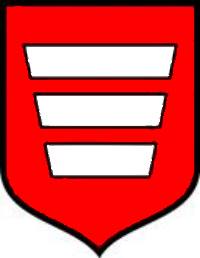 Raport o stanie Miasta i Gminy Szczebrzeszyn2018Urząd Miejski w SzczebrzeszyniePlac Tadeusza Kościuszki 122-460 Szczebrzeszyntel. +48 84 682 10 95, fax. +48 84 682 10 30e-mail :um@szczebrzeszyn.plwww.szczebrzeszyn.plSzczebrzeszyn, maj 2019 r. Opracowanie:Urząd Miejski w SzczebrzeszynieZespół:Maria Loc-Oczkoś, Bożena Malec, Joanna Cioś,Anna Maślany, Maria Jurczykowska, Grzegorz Papierz, Beata Trochimiuk, Mirosława Sawic, Krystyna Dochalska,Tomasz Ciurysek, Anna Socha, Grażyna Sikora, Sławomir Kalita,Małgorzata Bednarz, Grażyna Szymczak, Piotr GnieciakRaport opracowano w oparciu o materiały źródłowe referatówUrzędu Miejskiego w Szczebrzeszynie, jednostek organizacyjnychi budżetowych GminyRaport o stanie Miasta i Gminy 2018 zawiera dane według stanuna 31 grudnia 2018 roku, o ile nie zaznaczono inaczej.Elektroniczna wersja Raportu o stanie Miasta i Gminy znajduje się na stronie internetowej www.bip.szczebrzeszyn.plSPIS  TREŚCIWstęp…………………………………………………………………………4Charakterystyka Gminy……………………………………………………..5Mieszkańcy Gminy…………………………………………………………..7Informacja o stanie bezrobocia na terenie Gminy………………………..7Stan finansów Gminy………………………………………………………..8Informacja o realizacji uchwał Rady Miejskiej w Szczebrzeszyniepodjętych w roku 2018……………………………………………………….8Działalność gospodarcza na terenie Gminy……………………………...16Program Profilaktyki i Rozwiązywania Problemów Alkoholowych……..16Współpraca z organizacjami pozarządowymi…………………………….19Informacja o realizacji strategii, programów w roku 2018……………….21Oświata……………………………………………………………………….27Podatki i opłaty lokalne……………………………………………………...42Gospodarka mieszkaniowa i komunalna………………………………….45Działalność OSP…………………………………………………………….46Roczna analiza stanu gospodarki odpadami na terenie Miasta i Gminy Szczebrzeszyn……………………………………………………..46Informacja – wyroby azbestowe …………………………………………..53Informacja o działalności Miejskiego Domu Kultury …………………….54Działalność Miejsko-Gminnej Biblioteki Publicznej  ……………………..55Działalność Ośrodka Pomocy Społecznej ………………………………..57Działalność Zakładu Gospodarki Komunalnej Sp. z o.o. ……………….58WSTĘP	Raport o stanie Miasta i Gminy Szczebrzeszyn opracowano  na podstawie  art. 28a ustawy z dnia 8 marca 1990r. o samorządzie gminnym (Dz.U. z 2018r. poz. 994 ze zm.) oraz art.15 ustawy z dnia 11 stycznia 2018r. o zmianie niektórych ustaw
w celu zwiększenia udziału obywateli w procesie wybierania, funkcjonowania
i kontrolowania niektórych organów publicznych (Dz.U. z 2018r. poz. 130).	Celem przygotowania raportu było uzyskanie dokładnego wglądu w sytuację gospodarczą i społeczną Miasta i Gminy Szczebrzeszyn. Zgromadzone zostały szczegółowe dane o aspektach funkcjonowania Gminy według stanu na dzień
31 grudnia 2018r. Raport obejmuje podsumowanie działalności Burmistrza Szczebrzeszyna w roku 2018 i zawiera informacje dotyczące stanu realizacji polityk, programów i strategii realizowanych przez Gminę Szczebrzeszyn i jej jednostki organizacyjne, a także sposobu wykonania uchwał podjętych przez Radę Miejską
w Szczebrzeszynie.	Raport ukazuje również trendy rozwojowe i jest podstawą do obiektywnej, opartej na faktach oceny możliwości dalszego rozwoju Miasta i Gminy. 	Raport zawiera analizę działalności Gminy Szczebrzeszyn w obszarach:demografia,finanse gminy,inwestycje gminne i inne zadania remontowe realizowane w sołectwach,działalność gospodarcza,oświata,bezpieczeństwa publicznego i ochrony przeciwpożarowej,pomocy społecznej,warunki życia mieszkańców (infrastruktura techniczna: wodociągi, kanalizacja, drogi, gospodarka odpadami),funkcjonowanie gminnych jednostek organizacyjnychDla opracowania raportu szczególnie cenna okazała się wiedza pracowników Urzędu Miejskiego w Szczebrzeszynie i innych jednostek organizacyjnych Gminy , dokumenty znajdujące się w posiadaniu Urzędu a także informacje zamieszczone na stronach internetowych.CHARAKTERYSTYKA  GMINY	Szczebrzeszyn położony w południowo – wschodniej części województwa  lubelskiego, na skraju malowniczej doliny rzeki Wieprz, w zachodniej części Roztocza, w powiecie zamojskim. Miasto należy do najstarszych miast Lubelszczyzny  i Polski, oddalone od Zamościa o 20 km, a od Lublina o 85 km, jest siedzibą władz samorządu terytorialnego.Gmina Szczebrzeszyn ma status gminy miejsko-wiejskiej, od północy graniczy
z gminami wiejskimi: Sułów i Nielisz, a od południa z gminą miejsko-wiejską Zwierzyniec, natomiast od zachodu z gminą wiejską Radecznica, a od wschodu
z gminą wiejską Zamość. Rolę ośrodka administracji publicznej w gminie pełni miasto Szczebrzeszyn. Powierzchnia gminy wynosi 124km2  (12 350ha). Zgodnie z kierunkami wykorzystania powierzchni na ogólną powierzchnię gminy– składają się : użytki rolne stanowiące 71,50 % z dominującymi gruntami ornymi,  lasy  oraz grunty zadrzewione i zakrzewione - 23,00 %, grunty zabudowane
i zurbanizowane – 5,10 % oraz pozostałe tereny stanowiące 0,40%.Lasy na terenie gminy są w dużym stopniu przekształcone działalnością człowieka
i w większości stanowią własność prywatną (91,3%), jedynie 1,5 ha stanowią grunty leśne będące własnością gminy. 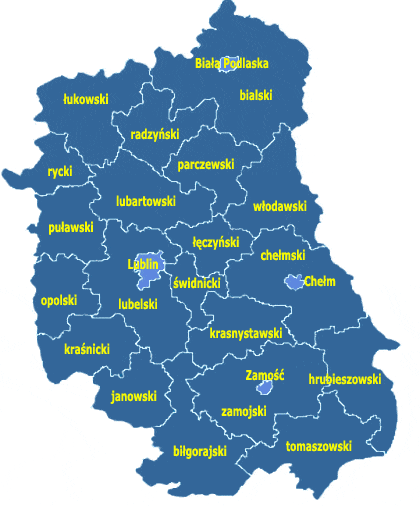 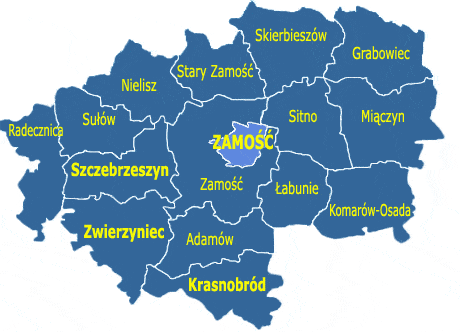 Rysunek. 1. Położenie Gminy Szczebrzeszyn w województwie lubelskim i powiecie zamojskim									Źródło: www.gminy.plObszar gminy Szczebrzeszyn obejmuje :Miasto Szczebrzeszyn podzielone na :- 2 osiedla :Szczebrzeszyn i Klemensów,- 3 sołectwa : Przedmieście Błonie, Przedmieście Szperówka i Przedmieście ZamojskieObszar wiejski gminy Szczebrzeszyn – 13 sołectw:- Bodaczów,- Brody Duże,- Brody Małe,- Lipowiec - Kolonia,- Kawęczyn,- Kawęczynek,- Kąty Pierwsze, - Kąty Drugie,- Niedzieliska - Kolonia,- Niedzieliska,- Wielącza - Kolonia,- Wielącza Poduchowna,- Wielącza WieśRada Miejska w Szczebrzeszynie liczy 15 radnych. Przy Radzie działają następujące stałe komisje:Komisja Rewizyjna – 5 osóbKomisja Rolnictwa, Przemysłu, Ochrony Środowiska i Samorządu Terytorialnego – 5 osóbKomisja Budżetu, Finansów i Planowania – 6 osóbKomisja Edukacji, Zdrowia, Kultury, Spraw Socjalnych i Bezpieczeństwa – 5 osóbKomisja Skarg, Wniosków i Petycji – 5 osób	Gminne jednostki organizacyjne:Szkoła Podstawowa Nr 1 i. Henryka Sienkiewicza w SzczebrzeszynieSzkoła Podstawowa im. Marii Konopnickiej w BodaczowieSzkoła Podstawowa w WielączyGimnazjum im. Polskich Olimpijczyków w SzczebrzeszynieGimnazjum im. Dzieci Zamojszczyzny  w BodaczowieSamorządowe Przedszkole w SzczebrzeszynieSamorządowe Przedszkole w BodaczowieOśrodek Pomocy SpołecznejGminnymi osobami prawnymi są:Miejski Dom Kultury w SzczebrzeszynieMiejsko-Gminna Biblioteka Publiczna w SzczebrzeszynieZakład Gospodarki Komunalnej Sp. z o.o. w SzczebrzeszynieMieszkańcy gminyW okresie od początku do końca 2018 r. liczba mieszkanek i mieszkańców zmniejszyła się o 126 osób, przez co na dzień 31 grudnia 2018 r. wynosiła 11387 osób, w tym 5904 kobiet i 5483 mężczyzn. W odniesieniu do poszczególnych kategorii wiekowych:liczba mieszkanek w wieku przedprodukcyjnym ( 14 lat i mniej ) wynosiła 765 osób, a liczba mieszkańców: 1517liczba mieszkanek w wieku produkcyjnym ( 15-59 lat ) wynosiła 3420 osób,a liczba mieszkańców w wieku produkcyjnym ( 15-64 ) wynosiła 7398liczba mieszkanek w wieku poprodukcyjnym wynosiła 1717, a liczba mieszkańców: 2472Na początek 2018 r. na terenach miejskich zamieszkało 5106 osób, a na terenach wiejskich 6406 osób. Na koniec 2018 r. dane te przedstawiały się następująco:na terenach miejskich zamieszkało 5041 osób, zaś na terenach wiejskich 6346 osób.W 2018 r. narodziło się w gminie 100 osób, w tym 51 dziewczynek i 49 chłopców,a zmarło 148 osób, w tym 80 kobiet i 68 mężczyzn. Wobec tego przyrost naturalnyw 2018 r. wyniósł -48. Odnotowano w 2018r. 0 zgonów niemowląt.Informacja  o stanie bezrobocia na terenie Gminy Szczebrzeszyn.	W całym kraju maleje stopa bezrobocia, na Zamojszczyźnie również – taki jest główny wniosek z informacji podanej przez Powiatowy Urząd Pracy w Zamościu. Na koniec grudnia 2018 r. ogólna liczba zarejestrowanych osób bezrobotnych w PUP Zamość wyniosła 6 833 i zmniejszyła się w stosunku do analogicznego okresu 2017 r. o 965 osób, tj. o 12,4%.W powiecie najwięcej bezrobotnych jest w Gminie Zamość, a drugie miejsce zajmuje Miasto i Gmina Szczebrzeszyn – 452 osób, w 2017r. 541 osób.Ze statystyk wynika, że bezrobocie dotyka najbardziej kobiet i ludzi młodych – do 30 roku życia, bez kwalifikacji zawodowych i doświadczenia zawodowego. Zauważalny jest wzrost bezrobocia w gronie osób długotrwało bezrobotnych, pozostających bez pracy powyżej 2 lat. 	Mając na celu wsparcie osób znajdujących się w niekorzystnej sytuacji na rynku pracy chętnie przystępujemy do realizacji ogłaszanych przez PUP programów aktywizacji zawodowej bezrobotnych. Najbardziej popularne formy to staże, prace interwencyjne i roboty publiczne. Przez wiele ostatnich lat przyjmowaliśmy po kilkanaście osób  bezrobotnych w ciągu roku, szczególnie ludzi młodych - absolwentów, którzy zdobywali u nas doświadczenie zawodowe bez którego nie mają przecież szans na pracę w większości instytucji. Chętnych do skorzystania z tej formy aktywizacji jest bardzo wielu szczególnie wśród osób młodych.Staże trwają od 3 do 12 miesięcy. Mogą się ubiegać absolwenci szkół i uczelni, ale także osoby długotrwale bezrobotne, samotnie wychowujące dzieci i po 50 roku życia. Stan finansów gminy1. podstawowe wskaźniki: udział dochodów własnych w dochodach ogółem-  35,72%udział wydatków majątkowych w wydatkach ogółem – 15,01%zadłużenie ogółem na dzień 31.12.2018r.- 6.897.231,10zł  2. Wykonanie budżetu gminy  podstawowe wskaźniki: wykonanie dochodów -40.453855,49zł- 97,57% planuwykonanie  wydatków -  42.522.546,32zł – 92,02% planu wynik  - deficyt budżetu – 2.068.690,83zł  3. Wykonanie wydatków inwestycyjnych/majątkowych wysokość wydatków majątkowych w stosunku do planu -  74,02%Szczegółowy opis wykonania budżetu gminy za 2018r. znajduje się w sprawozdaniu rocznym z wykonania budżetu Gminy Szczebrzeszyn Informacja o realizacji uchwał Rady Miejskiej w Szczebrzeszynie 
podjętych w roku 2018	W roku 2018, Rada Miejska w Szczebrzeszynie obradowała na 12 sesjach zwyczajnych, w których uczestniczyli również sołtysi i przewodniczący zarządów osiedli oraz goście zaproszeni. Na każdej sesji podejmowane były uchwały, których łącznie podjęto 108. Dla porównania w analogicznym okresie roku 2017 Rada Miejska przyjęła 87 uchwał. Liczba podejmowanych uchwał wynikała z bieżących potrzeb legislacyjnych gminy i jej jednostek organizacyjnych. Często uchwały były podejmowane w celu dostosowania podjętych wcześniej uchwał do zmienionych przepisów prawnych. Projekty wszystkich uchwał były przygotowywane przez pracowników Urzędu Miejskiego, przed skierowaniem ich na obrady sesji Rady były dyskutowane na posiedzeniach Komisji Rady.  W  niniejszym zestawieniu wszystkie podjęte uchwały zostały podzielone na 6 grup tematycznych, co umożliwia porównanie działalności Rady w roku 2018 z rokiem 2017 (przy liczbie uchwał z danej grupy tematycznej liczby podane w nawiasach odnoszą się do uchwał przyjętych w analogicznym okresie roku 2017).Uchwały o charakterze organizacyjno - gospodarczymnormujące działania organów gminy i jednostek gminnych; ustalanie planu sieci szkół publicznych, uchwały dotyczące wyborów, zasad rekrutacji do przedszkoli, zatwierdzenie różnego rodzaju regulaminów gminnych, określenia zasad gospodarowania lokalami użytkowymi, uchwalenia statutów, itp.Przyjęto 44 uchwał (16).Uchwały dotyczące budżetu gminyw tym przyjęcie budżetu i jego zmiany w ciągu roku, zmiany wieloletniej prognozy finansowej, udzielenia absolutorium, zatwierdzanie projektów do realizacji i finansowania z budżetu gminy, itp.Przyjęto 25 uchwał (20).Uchwały dotyczące gospodarowania nieruchomościami gminnymidotyczące wyrażenia zgody na zbycie nieruchomości gminnych, wydzierżawienie, nabycie, zamianę, ustanowienia służebności na nieruchomościach gminnych, nadawanie nazw ulic, itp. Przyjęto 13 uchwał (20). Uchwały w sprawie podatków lokalnych i opłat lokalnychobejmujące ustalanie wymiaru podatków, opłat lokalnych m.in. za przedszkola, itp.Przyjęto 3 uchwały (5).Uchwały w sprawie udzielenia dotacjioraz pomocy finansowej innym jednostkom samorządu terytorialnego, a także innym podmiotom, w sprawie zasad rozliczania dotacji, itp.Przyjęto 12 uchwał (9).Pozostałe uchwałym.in. w sprawie uchwalenia gminnych programów i strategii, wyrażenia zgody na wspólną realizację zadań, rozpatrywanie skargi, itp.Przyjęto 11 uchwał (2).Wszystkie podejmowane uchwały były przekazywane do weryfikacji organowi nadzoru prawnego tj. Wojewodzie Lubelskiemu, a część uchwał (dotyczących budżetu) również do Regionalnej Izby Obrachunkowej. Z ogólnej liczby podjętych 108 uchwał organy nadzoru  zakwestionowały zapisy w dwóch uchwałach w sprawie ustalenia zasad wynajmowania lokali wchodzących w skład mieszkaniowego zasobu gminy Szczebrzeszyn oraz w sprawie przyjęcia programu gospodarowania mieszkaniowym zasobem gminy Szczebrzeszyn na lata 2018-2022. Z podjętych przez Radę  Miejską  108 uchwał 33 podlegało publikacji w Dzienniku Urzędowym Województwa Lubelskiego (w roku ubiegłym 18). Uchwały podjęte przez Radę Miejską w Szczebrzeszynie w 2018 roku
Uchwały podjęte > 2018 > styczeń (29.01.2018)Uchwała XXXIX/270/18 w sprawie wyrażenia zgody na wydzierżawienie nieruchomościZrealizowana	Uchwała XXXIX/271/18 w sprawie wyrażenia zgody na zbycie nieruchomościZrealizowanaUchwała XXXIX/272/18 w sprawie wyrażenia zgody na zbycie lokalu mieszkalnegoZrealizowanaUchwała XXXIX/273/18 w sprawie ustalenia trybu udzielania i rozliczania oraz trybu przeprowadzania kontroli prawidłowości pobrania i wykorzystania dotacji udzielanych z budżetu Gminy Szczebrzeszyn dla publicznych i niepublicznych: szkół, przedszkoli, oddziałów przedszkolnych w szkołach podstawowych, ZrealizowanaUchwała XXXIX/274/18 w sprawie wprowadzenia zmian w Wieloletniej Prognozie Finansowej Zrealizowana Uchwała XXXIX/275/18 w sprawie wprowadzenia zmian w uchwale budżetowej na 2018r.Zrealizowana Uchwały podjęte > 2018 > luty (28.02.2018)Uchwała XL/276/18 w sprawie ustalenia sieci prowadzonych przez gminę Szczebrzeszyn publicznych przedszkoli i oddziałów przedszkolnych w szkołach podstawowychRealizowanaUchwała XL/277/18 w sprawie określenia wysokości opłat za korzystanie z wychowania przedszkolnego w publicznych przedszkolach, oddziałach przedszkolnych w publicznych szkołach podstawowych oraz innych publicznych formach wychowania przedszkolnego prowadzonych przez gminę SzczebrzeszynRealizowana Uchwała XL/278/18 w sprawie przyjęcia Gminnego Programu Profilaktyki i Rozwiązywania Problemów Alkoholowych na rok 2018Zrealizowana Uchwała XL/279/18 w sprawie podziału Miasta i Gminy Szczebrzeszyn na okręgi wyborcze oraz ustalenia ich granic i numerówZrealizowana Uchwała XL/280/18 w sprawie rozpatrzenia skargi na działalność Burmistrza SzczebrzeszynaZrealizowana Uchwała XL/281/18 w sprawie wprowadzenia zmian w uchwale budżetowej na 2018r.Zrealizowana Uchwały podjęte > 2018 > marzec (26.03.2018)Uchwała XLI/282/18 w sprawie przyjęcia programu gospodarowania mieszkaniowym zasobem gminy Szczebrzeszyn na lata 2018-2022Rozstrzygnięcie nadzorcze Uchwała XLI/283/18 w sprawie ustalenia zasad wynajmowania lokali wchodzącychw skład mieszkaniowego zasobu gminy SzczebrzeszynRozstrzygnięcie nadzorcze Uchwała XLI/284/18 w sprawie przyjęcia Programu opieki nad zwierzętami bezdomnymi oraz zapobiegania bezdomności zwierząt w Gminie Szczebrzeszyn na rok 2018Zrealizowana Uchwała XLI/285/18 w sprawie podziału miasta i gminy Szczebrzeszyn na stałe obwody głosowania, ustalenia ich numerów, granic oraz siedzib obwodowych komisji wyborczychZrealizowana Uchwała XLI/286/18 w sprawie wyrażenia zgody na wydzierżawienie nieruchomościRealizowana Uchwała XLI/287/18 zmieniająca uchwałę w sprawie ustalenia regulaminu określającego wysokość oraz szczegółowe warunki przyznawania nauczycielom dodatków: za wysługę lat, motywacyjnego, funkcyjnego, za warunki pracy oraz niektóre inne składniki wynagrodzeniaZrealizowana Uchwała XLI/288/18 w sprawie wprowadzenia zmian w uchwale budżetowej na 2018r.Zrealizowana Uchwała XLI/289/18 w sprawie wprowadzenia zmian w Wieloletniej Prognozie FinansowejZrealizowana Uchwały podjęte > 2018 > kwiecień (26.04.2018)Uchwała XLII/290/18 w sprawie określenia zasad udzielania i rozmiaru obniżek tygodniowego, obowiązkowego wymiaru godzin zajęć nauczycielom pełniącym stanowiska kierownicze oraz określenia tygodniowego obowiązkowego wymiaru godzin zajęć nauczycieli niewymienionych w art. 42 ust. 3 ustawy Karta NauczycielaRealizowana Uchwała XLII/291/18 w sprawie wyrażenia zgody na wydzierżawienie nieruchomościZrealizowanaUchwała XLII/292/18 w sprawie przyjęcia Programu opieki nad zwierzętami bezdomnymi oraz zapobiegania bezdomności zwierząt w Gminie Szczebrzeszyn na rok 2018Zrealizowana Uchwała XLII/293/18 w sprawie udzielenia Powiatowi Zamojskiemu pomocy rzeczowejZrealizowana Uchwała XLII/294/18 w sprawie udzielenia Powiatowi Zamojskiemu pomocy rzeczowejZrealizowana Uchwała XLII/295/18 w sprawie udzielenia pomocy finansowej Powiatowi Zamojskiemu na realizację zadania pn. "Modernizacja drogi powiatowej Nr 3210L Szczebrzeszyn - Topólcza"Zrealizowana Uchwała XLII/296/18 w sprawie udzielenia Powiatowi Zamojskiemu pomocy rzeczowejZrealizowana Uchwała XLII/297/18 w sprawie udzielenia pomocy finansowej Miastu Zamość na utrzymanie Schroniska dla bezdomnych zwierząt w ZamościuZrealizowana Uchwała XLII/298/18  w sprawie wprowadzenia zmian w uchwale budżetowej na 2018 rok,Zrealizowana Uchwała XLII/299/18 w sprawie wprowadzenia zmian w Wieloletniej Prognozie FinansowejZrealizowana Uchwały podjęte > 2018 > maj (21.05.2018)Uchwała XLIII/300/18 w sprawie wyrażenia zgody na zbycie nieruchomościUchwała XLIII/301/18 w sprawie wprowadzenia odstępstw od zakazu spożywania napojów alkoholowych w miejscach publicznych na terenie Gminy SzczebrzeszynZrealizowana Uchwała XLII/302/2018 zmieniająca uchwałę Nr XLII/295/2018 Rady Miejskiej w Szczebrzeszynie z dnia 26 kwietnia 2018 roku (zmiana nazwy  „Modernizacja drogi powiatowej Nr 3210L Szczebrzeszyn – Topólcza” na „Remont drogi powiatowejNr 3210L Szczebrzeszyn – Topólcza” Zrealizowana Uchwała XLIII/303/18 w sprawie udzielenia pomocy finansowej Powiatowi Zamojskiemu dla Samodzielnego Publicznego Zespołu Opieki Zdrowotnejw Szczebrzeszynie na zakup sprzętu medycznegoZrealizowana Uchwała XLIII/304/18 w sprawie rozpatrzenia i zatwierdzenia sprawozdania finansowego wraz ze sprawozdaniem Burmistrza Szczebrzeszyna z wykonania budżetu za 2017 rokZrealizowana Uchwała XLIII/305/18 w sprawie udzielenia absolutorium Burmistrzowi Szczebrzeszyna z tytułu wykonania budżetu za 2017 rokZrealizowana Uchwała XLIII/306/18 w sprawie wprowadzenia zmian w uchwale budżetowej na 2018 rok,Zrealizowana Uchwała XLIII/307/18 w sprawie wprowadzenia zmian w Wieloletniej Prognozie FinansowejZrealizowana Uchwały podjęte > 2018 > czerwiec (27.06.2018)Uchwała XLIV/308/18 w sprawie wyrażenia zgody na zbycie nieruchomościRealizowana Uchwała XLIV/309/18 w sprawie wyrażenia zgody na zbycie nieruchomościRealizowanaUchwała XLIV/310/18 w sprawie wyrażenia zgody na zbycie lokalu mieszkalnegoZrealizowanaUchwała XLIV/311/18 w sprawie wprowadzenia zmian w uchwale budżetowej na 2018 rok,Zrealizowana Uchwała XLIV/312/18 w sprawie wprowadzenia zmian w Wieloletniej Prognozie FinansowejZrealizowana Uchwała XLIV/313/18 w sprawie ustalenia wynagrodzenia dla Burmistrza SzczebrzeszynaZrealizowana Uchwały podjęte > 2018 > lipiec (30.07.2018)Uchwała XLV/314/18 w sprawie wyrażenia zgody na wydzierżawienie nieruchomościZrealizowanaUchwała XLV/315/18 w sprawie wprowadzenia zwolnień w podatku rolnymRealizowana Uchwała XLV/316/18 w sprawie wprowadzenia zmian w Wieloletniej Prognozie Finansowej,Zrealizowana Uchwała XLV/317/18 w sprawie wprowadzenia zmian w uchwale budżetowej na 2018 rok,Zrealizowana Uchwały podjęte > 2018 > sierpień (30.08.2018)Uchwała XLVI/318/18 w sprawie utworzenia odrębnych obwodów głosowaniaZrealizowana Uchwała XLVI/319/18 w sprawie wyrażenia zgody na wydzierżawienie nieruchomościZrealizowanaUchwała XLVI/320/18 w sprawie wyrażenia zgody na zbycie nieruchomościRealizowana Uchwała XLVI/321/18 w sprawie udzielenia pomocy finansowej Gminie Zwierzyniecw związku z udziałem Gminy Szczebrzeszyn w kosztach działalności Warsztatów Terapii Zajęciowej w ZwierzyńcuZrealizowana Uchwała XLVI/322/18 w sprawie udzielenia pomocy finansowej Gminie Sułów w związku z udziałem Gminy Szczebrzeszyn w kosztach działalności Warsztatów Terapii Zajęciowej w RozłopachZrealizowana Uchwała XLVI/323/18 w sprawie wprowadzenia zmian w uchwale budżetowej na 2018 rok.Zrealizowana Uchwała XLVI/324/18 w sprawie wprowadzenia zmian w Wieloletniej Prognozie Finansowej.Zrealizowana Uchwała XLVI/325/18 w sprawie przekazania projektu regulaminu dostarczania wody i odprowadzania ścieków organowi regulacyjnemu do zaopiniowaniaZrealizowana Uchwała XLVI/326/18 w sprawie udzielenia Powiatowi Zamojskiemu pomocy finansowejZrealizowana Uchwały podjęte > 2018 > wrzesień (28.09.2017)Uchwała XLVII/327/18 w sprawie ustalenia maksymalnej liczby zezwoleń na sprzedaż napojów alkoholowych na terenie gminy SzczebrzeszynZrealizowana Uchwała XLVII/328/18 w sprawie zasad usytuowania miejsc sprzedaży i podawania napojów alkoholowych na terenie gminy SzczebrzeszynZrealizowana Uchwała XLVII/329/18 w sprawie przekazania projektu regulaminu dostarczania wody i odprowadzania ścieków organowi regulacyjnemu do zaopiniowaniaZrealizowana Uchwała XLVII/330/18 w sprawie wprowadzenia zmian w uchwale budżetowej na 2018r.Zrealizowana Uchwała XLVII/331/18 w sprawie wprowadzenia zmian w Wieloletniej Prognozie Finansowej.Zrealizowana Uchwały podjęte > 2018 > październik (26.10.2018)Uchwała XLVIII/332/18 w sprawie obniżenia średniej ceny skupu żyta przyjmowanej do obliczenia podatku rolnego na 2019 r.Zrealizowana Uchwała XLVIII/333/18 w sprawie zmiany uchwały nr XL/278/2018 Rady Miejskiejw Szczebrzeszynie z dnia 28 lutego 2018r. w sprawie uchwalenia Gminnego Programu Profilaktyki i Rozwiązywania Problemów Alkoholowych na rok 2018Zrealizowana Uchwała XLVIII/334/18 w sprawie uchwalenia Rocznego programu współpracyz organizacjami pozarządowymi i innymi podmiotami w zakresie działalności pożytku publicznego na rok 2019Realizowana Uchwała XLVIII/335/18 w sprawie uchwalenia Statutu Miasta i Gminy SzczebrzeszynZrealizowana Uchwała XLVIII/336/18 w sprawie udzielenia dotacji Parafii Rzymskokatolickiej p.w. Św. Mikołaja w Szczebrzeszynie na prace konserwatorskie i restauratorskie przy kościele Św. Mikołaja w Szczebrzeszynie, wpisanym do rejestru zabytkówZrealizowana Uchwała XLVIII/337/18 w sprawie udzielenia dotacji Parafii Rzymskokatolickiej p.w. Św. Katarzyny Aleksandryjskiej w Szczebrzeszynie na prace konserwatorskiei restauratorskie w kościele Św. Katarzyny Aleksandryjskiej w Szczebrzeszynie, wpisanym do rejestru zabytkówZrealizowana Uchwała XLVIII/338/18 w sprawie wyrażenia zgody na wydzierżawienie nieruchomościZrealizowana Uchwała XLVIII/339/18 w sprawie wprowadzenia zmian w uchwale budżetowej na 2018r.Zrealizowana Uchwała XLVIII/340/18 w sprawie wprowadzenia zmian w Wieloletniej Prognozie Finansowej,Zrealizowana Uchwały podjęte > 2018 > listopad (21.11.2018)Uchwała I/1/18  w sprawie wyboru Przewodniczącego Rady Miejskiej w SzczebrzeszynieZrealizowana Uchwała I/2/18 w  sprawie wyboru Wiceprzewodniczącego Rady Miejskiejw SzczebrzeszynieZrealizowana Uchwała I/3/18 w sprawie powołania Komisji Rewizyjnej Rady Miejskiejw SzczebrzeszynieZrealizowana Uchwała I/4/18 w sprawie powołania Komisji Skarg, Wniosków i Petycji Rady Miejskiej w Szczebrzeszynie Zrealizowana Uchwała I/5/18 w sprawie powołania Komisji Stałych Rady Miejskiejw SzczebrzeszynieZrealizowana Uchwały podjęte > 2018 > grudzień (19.12.2018)Uchwała II/6/18 w sprawie upoważnienia Wiceprzewodniczącego Rady Miejskiejw SzczebrzeszynieZrealizowana Uchwała II/7/18 w sprawie ustalenia stawek zwrotu kosztów podróży służbowej radnego Rady Miejskiej w SzczebrzeszynieZrealizowana Uchwała II/8/18 w sprawie określenia warunków udzielenia i wysokości stawek procentowych bonifikat od opłaty z tytułu przekształcenia prawa użytkowania wieczystego gruntów zabudowanych na cele mieszkaniowe w prawo własności tych gruntówRealizowana Uchwała II/9/18 w sprawie ustanowienia wieloletniego programu osłonowegow zakresie dożywiania "Posiłek w szkole i w domu" na lata 2019-2023Realizowana Uchwała II/10/18 w sprawie określenia zasad zwrotu wydatków oraz podwyższenia kryterium dochodowego uprawniającego do korzystania z pomocy społecznej przez osoby objęte wieloletnim rządowym programem "Posiłek w szkole i w domu” na lata 2019-2023Realizowana Uchwała II/11/18 w sprawie zmiany uchwały w sprawie źródeł dochodów gromadzonych na wyodrębnionym rachunku i ich przeznaczenia oraz sposobu i trybu sporządzania planów finansowych dla wydzielonych rachunków dochodów samorządowych jednostek budżetowychZrealizowana Uchwała II/12/18 w sprawie zmiany uchwały nr XL/278/2018 Rady Miejskiejw Szczebrzeszynie z dnia 28 lutego 2018r. w sprawie uchwalenia Gminnego Programu Profilaktyki i Rozwiązywania Problemów Alkoholowych na rok 2018Zrealizowana Uchwała II/13/18 w sprawie zmiany uchwały Nr XI/68/2015 Rady Miejskiejw Szczebrzeszynie z dnia 28 września 2015 roku w sprawie przystąpienia Gminy Szczebrzeszyn do Stowarzyszenia Lokalna Grupa Działania "Nasze Roztocze”Zrealizowana Uchwała II/14/18 w sprawie wprowadzenia zmian w uchwale budżetowej na 2018 rok,Zrealizowana Uchwała II/15/18 w sprawie wprowadzenia zmian w Wieloletniej Prognozie Finansowej,Zrealizowana Uchwała II/16/18 w sprawie Wieloletniej Prognozy Finansowej na 2019 rok,Realizowana Uchwała II/17/18  w sprawie uchwalenia budżetu na rok 2019,Realizowana Uchwała II/18/18 w sprawie uchwalenia Statutu Osiedla Szczebrzeszyn Zrealizowana  Uchwała II/19/18 w sprawie uchwalenia Statutu Osiedla Klemensów Zrealizowana  Uchwała II/20/18 w sprawie uchwalenia Statutu Sołectwa Bodaczów Zrealizowana  Uchwała II/21/18 w sprawie uchwalenia Statutu Sołectwa Brody Duże Zrealizowana  Uchwała II/22/18 w sprawie uchwalenia Statutu Sołectwa Brody Małe Zrealizowana  Uchwała II/23/18 w sprawie uchwalenia Statutu Sołectwa Lipowiec - Kolonia Zrealizowana  Uchwała II/24/18 w sprawie uchwalenia Statutu Sołectwa Kawęczyn Zrealizowana  Uchwała II/25/18 w sprawie uchwalenia Statutu Sołectwa KawęczynekZrealizowana  Uchwała II/26/18 w sprawie uchwalenia Statutu Sołectwa Kąty Pierwsze Zrealizowana  Uchwała II/27/18 w sprawie uchwalenia Statutu Sołectwa Kąty Drugie Zrealizowana  Uchwała II/28/18 w sprawie uchwalenia Statutu Sołectwa Niedzieliska – Kolonia Zrealizowana  Uchwała II/29/18 w sprawie uchwalenia Statutu Sołectwa Niedzieliska Zrealizowana  Uchwała II/30/18 w sprawie uchwalenia Statutu Sołectwa Przedmieście Błonie Zrealizowana  Uchwała II/31/18 w sprawie uchwalenia Statutu Sołectwa Przedmieście Szperówka Zrealizowana  Uchwała II/32/18 w sprawie uchwalenia Statutu Sołectwa Przedmieście Zamojskie Zrealizowana  Uchwała II/33/18 w sprawie uchwalenia Statutu Sołectwa Wielącza - Kolonia Zrealizowana  Uchwała II/34/18 w sprawie uchwalenia Statutu Sołectwa Wielącza Poduchowna Zrealizowana  Uchwała II/35/18 w sprawie uchwalenia Statutu Sołectwa Wielącza Zrealizowana  Uchwała II/36/18 w sprawie ustalenia zasad przyznawania diet dla sołtysówi przewodniczących zarządów osiedliZrealizowana Uchwała II/37/18  w sprawie ustalenia wysokości diet radnychZrealizowana Uchwała II/38/18  w sprawie ustalenia wynagrodzenia dla Burmistrza Szczebrzeszyna.ZrealizowanaDziałalność gospodarcza na terenie Gminy SzczebrzeszynIlość wpisów działalności gospodarczej, stan na 31.12.2018r.Program Profilaktyki i Rozwiązywania Problemów AlkoholowychProgram Profilaktyki i Rozwiązywania Problemów Alkoholowych uchwalany jest corocznie na każdy rok budżetowy. W roku 2018 Budżet Gminy z tytułu opłat za zezwolenia na sprzedaż napojów alkoholowych  uzyskał środki finansowe w wysokości 185 829,45 zł na realizację Programu, na dzień 31.12.2018r wydatkowano łącznie kwotę – 154 869,93 zł. W ramach Programu w roku 2018 środki finansowe wydatkowane zostały następujący sposób:Na działalność Punktu Konsultacyjno – Informacyjnego dla osób uzależnionych             i ofiar przemocy w rodzinie  Planowane środki: 10 900 zł        		Wykonanie: 10 880 zł  W/w  kwota  wydatkowana została na wynagrodzenia dla psychologa –  3 360 zł,  terapeuty – 3 680 zł i radcy prawnego 3 840 zł pełniących dwugodzinne dyżury 2 razy w miesiącu. W roku 2018 udzielono łącznie 72 porady osobom z problemem alkoholowym i członkom ich rodzin, ofiarom przemocy.Od 2019r. osoby zainteresowane mogą korzystać z porad specjalistów w Ośrodku Interwencji Kryzysowej w Szczebrzeszynie z siedzibą w byłej Szkole Zawodowej.      2. Na finansowanie pracy Gminnej Komisji Rozwiązywania Problemów Alkoholowych, stanowiska osoby odpowiedzialnej za realizację Programu profilaktykii rozwiązywania problemów alkoholowych, zakup materiałów informacyjno-edukacyjnych poświęconych profilaktyce, udział w szkoleniach. Koszty związanez utrzymaniem pomieszczeń zajmowanych przez GKRPA.Planowane środki: 40 000 zł				Wykonanie:  37 876,90 zł  Do Gminnej Komisji  wpłynęło 74 wnioski o wszczęcie postępowania wobec osób nadużywających alkoholu, w większości były to wnioski z Komisariatu Policji w Szczebrzeszynie, Ośrodka Pomocy Społecznej oraz członków najbliższych rodzin. Ogółem wysłano 121 wezwań do zgłoszonych osób, Komisja odbyła 17 posiedzeń (w składzie 4-6 osobowym) na których przeprowadziła rozmowy z 51 osobami z problemem alkoholowym. Łączne wynagrodzenie członków komisji w roku 2018 to kwota – 18 955 zł.           GKRPA podejmując działania wobec zgłaszanych osób przeprowadza rozmowy motywacyjno - interwencyjne zmierzające do nakłonienia osoby zgłoszonej do podjęcia dobrowolnego leczenia odwykowego. Kieruje na konsultacje z psychologiem, terapeutą bądź radcą prawnym.             W przypadku odmowy i dalszego nadużywania alkoholu, Komisja może wystąpić do Sądu z wnioskiem o zastosowanie obowiązku leczenia odwykowego, w roku 2018 komisja skierowała 4 wnioski – opłata sądowa 177,84 zł. Przed skierowaniem wniosku do sądu Komisja musi uzyskać opinię biegłych sądowych psychologa i psychiatry. W 2018 roku GKRPA otrzymała 8 opinii dotyczących uzależnienia od alkoholu i wskazania rodzaju zakładu leczniczego – koszty związane z wydaniem w/w opinii to kwota –  3 183,72 zł.  W ramach doposażenia stanowiska pracy osoby realizującej GPPiRPA wydatkowano łącznie kwotę 2 217,60  zł  tj. zakup materiałów profilaktycznych oraz prenumerata czasopism poświęconych profilaktyce, licencja na aktualizację oprogramowania. Kwota 7 742,74 zł wydatkowana została na potrzeby pracy Gminnej Komisji Rozwiązywania Problemów Alkoholowych to m.in. zakup materiałów biurowych, opłata pocztowa, zakup niszczarki, zakup słodycze z okazji Dnia Dziecka oraz szkolenia członków komisji.W miesiącu marcu 2018 roku na terenie miasta i gminy Szczebrzeszyn na zlecenie GKRPA we wszystkich punktach sprzedaży alkoholu ze spożyciem w miejscu i poza miejscem alkoholu przeprowadzone zostało szkolenie sprzedawców z udziałem „tajemniczego klienta”   ponadto opracowana została Diagnoza Lokalnych Zagrożeń łączny koszt 5 600 zł.3. na zrealizowanie i sfinansowanie w szkołach nowoczesnego programu profilaktycznego dla uczniów, nauczycieli, rodziców; współpraca z pielęgniarkami                 i lekarzami szkolnymi w zakresie organizacji konkursów zdrowotnych o tematyce profilaktycznej, przeciwdziałaniu nałogom, dofinansowanie imprez, spektakli                           o tematyce profilaktycznej, szkolenia dla nauczycieliPlanowane środki:  27 300 zł			Wykonanie:  15  986,03 złW ramach działań profilaktycznych wśród uczniów szkół podstawowych                               i gimnazjalnych zorganizowany został cykl warsztatów profilaktycznych o tematyce  dotyczącej agresji, używek oraz dopalaczy. Zaprezentowany został również spektakl profilaktyczny dla szerszej grupy odbiorców. Na w/w wymienione formy wydatkowano łącznie kwotę – 9 578 zł. Wśród uczniów szkół podstawowych z terenu miasta i gminy Szczebrzeszyn Miejski Domu Kultury zorganizował konkurs plastyczny o tematyce profilaktycznej, łączny koszt zakupu nagród - 1 408,03 zł.Konkurs literacko-plastyczny na komiks o tematyce profilaktycznej realizowany przez Stowarzyszenie „Chrząszczowy Gród” zadania publicznego pn. „Konferencja naukowa realizowana w ramach projektu edukacyjnego „Drogi do Niepodległości”. Na realizację w/w zadania Stowarzyszenie otrzymało dotację w formie powierzenia w wys. 5 000 zł. Zadanie to realizowane było przez okres 90 -dni 4.  Dofinansowanie prowadzonych dla dzieci i młodzieży pozalekcyjnych zajęć,  jako formy propagowania zdrowego trybu życiaPlanowane środki: 86 000 zł				Wykonanie:  71 500 złNa realizację w/w zakresie zadań publicznych w roku 2018  przekazano dotacje w łącznej kwocie 71 500  zł:Międzyszkolny Uczniowski Klub Sportowy „Roztocze” na wsparcie realizacji zadania publicznego pn. „Popularyzacja w środowisku szkolnym zdrowego trybu życia, wolnego od uzależnień poprzez uprawianie różnych dyscyplin sportowych” dotacja w wys. 24 000 zł;Klub Sportowy „ALWA” Brody Małe na wsparcie realizacji zadania publicznego pn. „Realizacja programu szkoleniowego oraz udział drużyny w rozgrywkach piłkarskich” dotacja w wys. 8 000 zł;Stowarzyszenie Sztuk i Sportów Walki BUSHIDO SZCZEBRZESZYN na wsparcie realizacji zadania publicznego  pn. Popularyzacja wśród dzieci i młodzieży sztuki sportów obronnych, promocja Gminy Szczebrzeszyn dotacja w wys. 30 000 zł;Młodzieżowa Sekcja Piłki Nożnej Roztocze Szczebrzeszyn na wsparcie realizacji zadania pn. „Organizacja zajęć sportowych dla dzieci i młodzieży w wieku do 15 lat” dotacja w wys. 9 500 zł5. Dofinansowanie obozów terapeutycznych dla dzieci z rodzin alkoholowych Planowane środki: 10 000 zł				Wykonanie: 9 500 zł.W ramach realizacji zadań publicznych w roku 2018 Związek Harcerstwa Polskiego Hufiec w Zamościu na zorganizowanie wypoczynku letniego p.n. „Udział harcerzy w Zlocie Związku Harcerstwa Polskiego – Gdańsk 2018”. otrzymał dotację w formie wsparcia w wys. 7 500 zł.Katolickie Stowarzyszenie Ruchu Światło Życie Diecezji Zamojsko-Lubaczowskiej „CEDRON” w Zamościu na realizację zadania publicznego pn. Rekolekcje Ruchu Światło – Życie dla młodzieży z Parafii NSPJ w Bodaczowie”  otrzymało dotację w formie wsparciaw wys. 2 000 zł. 6. Wspomaganie działalności instytucji, stowarzyszeń i osób fizycznych, służących rozwiązywaniu problemów alkoholowych.Planowane środki: 10 600 zł				Wykonanie:  9 127 złPodstawowymi priorytetami programu nie jest tylko skuteczna i efektywna pomoc osobom i rodzinom dotkniętych problemem uzależnienia, to przede wszystkim zapobieganie, czyli edukowanie, uświadamianie, propagowanie wśród mieszkańców alternatywnych form spędzania czasu wolnego. W roku 2018 w ramach działań profilaktycznych, propagowania wśród mieszkańców alternatywnych form spędzania czasu wolnego oraz przypadającej              100-nej rocznicy Odzyskania Niepodległości Miejski Dom Kultury w Szczebrzeszynie przygotował cykl imprez, koncertów. Na tę formę działań ze środków finansowych Gminnego Programu Profilaktyki i Rozwiązywania Problemów Alkoholowych przeznaczona została kwota 9 127 zł.Współpraca z organizacjami pozarządowymiRoczny Program Współpracy z organizacjami pozarządowymi na rok 2018r. przyjęty został Uchwałą Rady Miejskiej w Szczebrzeszynie Nr XXXVII/259/2017 z dnia 29 listopada 2017r. (Dz. U. Woj. Lub. Z dnia 13 grudnia 2017r. poz. 5287). Program określa obszary i zasady oraz formy współpracy Gminy Szczebrzeszyn 
z organizacjami pozarządowymi a także zawiera wykaz zadań priorytetowych, będących podstawą do dysponowania środkami publicznymi, przeznaczonymi na finansowanie lub dofinansowanie zadań publicznych, pozostających we właściwości samorządu Gminy, 
a realizowanych przez organizacje pozarządowe, to również wspieranie tej działalności 
w formie niefinansowej.Współpraca o charakterze finansowym Gminy Szczebrzeszyn 
z organizacjami pozarządowymi oraz innymi podmiotami prowadzącymi działalność pożytku publicznego polegała na zlecaniu zadań publicznych w formie ich wspierania                            i powierzania wraz z udzieleniem dotacji w drodze otwartych konkursów ofert ogłoszonych
w trybie pożytku publicznego, zgodnie z obowiązującymi w tym zakresie przepisami.  Udzielone zostały również dotacje  w trybie uproszczonym (pozakonkursowym)                 w formie wspierania i powierzenia na realizację zadań publicznych. Na realizację zadań publicznych w 2018 roku ze środków finansowych budżetu Gminy Szczebrzeszyn wydatkowano łącznie kwotę 386 573,50 zł. w ramach ogłoszonych 4 –ch konkursów. I tak w zakresie: nauki, edukacji, oświaty i wychowania dotację na realizację zadań publicznych w formie powierzenia otrzymały:  Na „Dowożenie dzieci niepełnosprawnych  z terenu gminy Szczebrzeszyn do Ośrodka Rehabilitacyjno-Edukacyjno-Wychowawczego w Zamościu, ul. Orlicz-Dreszera 14”,- Polskie Stowarzyszenie na Rzecz Osób z Niepełnosprawnością Intelektualną Kołow Zamościu kwotę 27 000 zł. - Stowarzyszenie Pomocy Dzieciom Niepełnosprawnym „Krok za Krokiem” 
w Zamościu, kwotę 74  911,20 zł.Na realizację zadania publicznego w zakresie upowszechniania kultury fizycznej                   i sportu w formie wspierania , dotację otrzymały następujące organizacje:- 180 000 zł otrzymała Autonomiczna Sekcja Piłki Nożnej „Roztocze” Szczebrzeszyn,- 10 000 zł otrzymało Stowarzyszenie  Klub Sportowy „ALWA” Brody Małe- 10 000 zł w formie wsparcia otrzymało Stowarzyszenie Młodzieżowa Sekcja Piłki Nożnej Roztocze Szczebrzeszyn. W zakresie przeciwdziałania uzależnieniom i patologiom społecznym;Dotację w wysokości 24 000 zł w formie wsparcia otrzymało Stowarzyszenie Międzyszkolny Uczniowski Klub Sportowy „Roztocze”. Dotację w wysokości 30 000 zł w formie wsparcia otrzymało Stowarzyszenie Sztuk i Sportów Walki BUSHIDO Szczebrzeszyn. Ponadto w roku 2018 z budżetu Gminy Szczebrzeszyn 
udzielono dotacji w trybie uproszczonym (pozakonkursowym), finansowanej ze środków Gminnego Programu Profilaktyki. Ogółem w roku 2018 Burmistrz Szczebrzeszyna zawarł 5 umów 
z organizacjami i tak:- Katolickie Stowarzyszenie Ruchu Światło Życie Diecezji Zamojsko-Lubaczowskiej „CEDRON” w Zamościu na realizację zadania publicznego pn. Rekolekcje Ruchu Światło – Życie dla młodzieży z Parafii NSPJ w Bodaczowie” otrzymało dotację  w formie wsparcia             w wys. 2 000 zł., - Związek Harcerstwa Polskiego Hufiec w Zamościu na zorganizowanie wypoczynku letniego p.n. „Udział harcerzy w Zlocie Związku Harcerstwa Polskiego – Gdańsk 2018”. otrzymał dotację w formie wsparcia w wys. 7 500 zł., - Stowarzyszenie Młodzieżowa Sekcja Piłki Nożnej Roztocze Szczebrzeszyn, na wsparcie realizacji zadania pn. „Organizacja zajęć sportowych dla dzieci i młodzieży w wieku do 15 lat”. Stowarzyszenie otrzymało dotację w formie wsparcia w wys. 9 500 zł., - Stowarzyszenie Klub Sportowy „ALWA” Brody Małe na wsparcie realizacji zadania publicznego pn. „Realizacja programu szkoleniowego oraz udział drużyny w rozgrywkach piłkarskich”. Stowarzyszenie otrzymało dotację w formie wsparcia 
w wys. 8 000 zł., - Stowarzyszenie „Chrząszczowy Gród” na realizację zadania publicznego pn. „Konferencja naukowa realizowana w ramach projektu edukacyjnego „Drogi do Niepodległości”.                    Na realizację w/w zadania Stowarzyszenie otrzymało dotację w formie powierzenia w wys.          5 000 zł., Wszystkie korzystające ze wsparcia organizacje realizowały zadania prawidłowo, zgodnie
z założeniami i harmonogramami określonymi w złożonych ofertach. W sprawozdaniach wykazały osiągnięcia zamierzonych celów. Przyznane dotacje zostały przez organizacje wykorzystane w sposób właściwy, zgodnie z założonym kosztorysem.Informacja o realizacji strategii , programów w roku 2018.Strategia Rozwoju Gminy Szczebrzeszyn na lata 2016 – 2022-  przyjęta uchwałą Nr XIII/83/2015 Rady Miejskiej w Szczebrzeszynie z dnia 27 listopada 2015 rokuDziałania Gminy Szczebrzeszyn są ukierunkowane na stworzenie na jej obszarze atrakcyjnego miejsca do zamieszkania, inwestowania oraz pracy i wypoczynku. Jednocześnie zapewnią one swoim mieszkańcom dostęp do wysokiej jakości usług publicznych oraz bogatą  ofertę turystyczną i kulturalną.Jest to możliwe dzięki realizacji  celów wskazanych w Strategii  Rozwoju Gminy które odpowiadają potrzebom i możliwościom  rozwojowym gminy.   W 2018 roku Gmina Szczebrzeszyn w ramach niżej wymienionych celów  zrealizowała następujące  zadania inwestycyjne:  CEL: POPRAWA i DALSZY ROZWOJ INFRASTRUKTURY KOMUNIKACYJNEJ   I  TECHNICZNEJ.Działanie: Przebudowa bądź modernizacja dróg  gminnych  poprawiających dostępność komunikacyjna i mobilność  mieszkańców Gminy. -  Przebudowa drogi gminnej nr działki 2710 w Kawęczynie     -    pow. 110 m2-  Przebudowa drogi gminnej dz.nr 1011 w Niedzieliskach   -    pow. 570 m2-  Przebudowa drogi gminnej dz.nr 684/2 w Kolonii Niedzieliska     -   pow.1485 m2- Przebudowa drogi gminnej dz.nr 110322L w Przedmieściu  Zamojskim -    opracowano projekt budowlany-  Przebudowa drogi gminnej nr dz.1724/1 w Przedmieściu Błonie  - pow. 205  m2-  Przebudowa drogi gminnej ul. Sadowa w Szczebrzeszynie   -  pow.134 m2-  Przebudowa drogi gminnej nr 110358L w Niedzieliskach -  pow.2169 m2- Modernizacja drogi dojazdowej do gruntów rolnych nr dz.1168 w   miejscowości
   Kawęczyn oraz działki nr 1063/1 w Przedmieściu  Błoniu   -  pow. 3690 m2-  Przebudowa drogi nr 1053 w Przedmieściu Błoniu  - pow. 468 m2-	Przebudowa drogi gminnej dz.nr 2462 w Szczebrzeszynie /dojazd   do      oczyszczalni/ -  pow. 2145 m2     -  Przebudowa drogi gminnej działka nr 608 w Wielączy  -  pow.1050 m2-  Przebudowa drogi gminnej nr 110367L w Wielączy  - pow. - 4080 m2  Działanie: Uzupełnienie, poprawa infrastruktury drogowej na                   istniejących osiedlach    i  terenach  wiejskich. - Przebudowa drogi gminnej ul. Dawida w Szczebrzeszynie  - o pow. 1694 m2  Działanie:	Budowa	lub	modernizacja	wybranych elementów  infrastruktury  wodociągowej  w gminie- Rozbudowa sieci wodociągowej w miejscowości Bodaczów,
wykonano 105 mb rurociągu ciśnieniowego,  1 szt.-hydrant  pożarowy4. Działanie :  Poprawa  bezpieczeństwa  ruchu  drogowego poprzez  budowę  m.in. :       -  chodników :1.	Przebudowa	chodnika przy drodze powiatowe 3212L w  miejscowości Brody Duże, wykonano 500 m2 chodnika z kostki betonowej na podsypce cementowo-piaskowej wraz z krawężnikami betonowymi .2.	Przebudowa	chodnika przy drodze powiatowej 3212L w miejscowości Kąty Pierwsze, wykonano 401 m2chodnika z kostki betonowej na podsypce cementowo- piaskowej wraz z krawężnikami betonowymi.3.Przebudowa chodnika przy drodze powiatowej 3210L w miejscowości Kawęczyn, wykonano 138 m2chodnika z kostki betonowej na podsypce   cementowo-piaskowej wraz z krawężnikami betonowymi.- oświetlenia:Budowa oświetlenia ulicznego przy drodze gminnej nr dz.626 w    Wielączy,   ustawiono 11 szt nowych słupów wraz z oprawami.Budowa oświetlenia ulicznego przy drodze gminnej  nr 611 w    Wielączy     Kolonii- ustawiono 7 szt. słupów oświetleniowych wraz z     oprawami. Budowa oświetlenia ulicznego przy drodze gminnej w miejscowości  Wielącza Poduchowna  - ustawiono 8 słupów wraz z oprawami.Budowa oświetlenia przy drodze gminnej w miejscowości Wielącza   Poduchowna – ustawiono 7 szt. słupów z oprawamiBudowa oświetlenia ulicznego w Szczebrzeszynie – obejmowała     wykonanie       nowego oświetlenia w ul. Stara Rozłopska, Zamkowa   Wierzbowa,    Klukowskiego,  Błonie ,Boczna, Sadowa.    Ustawiono ogółem 56  szt. nowych słupów oświetleniowych wraz z   oprawami.Budowa oświetlenia ulicznego w miejscowości Kawęczynek - ustawiono  7  szt.  słupów  z oprawami.5. Działanie : Budowa lub modernizacja wybranych elementów infrastruktury kanalizacyjnej w Gminie Budowa kanalizacji sanitarnej w Szczebrzeszynie etap IVW dniu 17.05.2018 roku pomiędzy Województwem Lubelskim a Gminą Szczebrzeszyn  została podpisana umowa o dofinansowanie Projektu w ramach Osi Priorytetowej 6 Ochrona Środowiska i efektywne wykorzystanie zasobów, Działania 6.4 Gospodarka wodo-ściekowa RPO Województwa Lubelskiego na lata 2014-2020. Całkowita wartość projektu 7 921 329,99 zł.W wyniku przeprowadzonego postępowania przetargowego w dniu 17 sierpnia 2018 roku podpisana została umowa z Wykonawcą na realizację zadania. Na dzień 31 grudnia 2018 roku prace przy budowie kanalizacji sanitarnej były wykonane w 30 %. Zakończenie rzeczowe inwestycji  - 31 sierpień 2019 rok.CEL: OCHRONA WALORÓW i ZASOBÓW DZIEDZICTWA NATURALNEGO I KULTUROWEGO.Działanie: Rozbudowa małej infrastruktury turystycznej, służącej udostępnianiu na cele turystyczne obszarów cennych turystycznieBudowa ścieżki pieszo-rowerowej wzdłuż rzeki Wieprz wraz z organizacją
2 punktów obserwacji przyrodniczej w miejscowości Szczebrzeszyn.W dniu 11.04.2018 roku pomiędzy Województwem Lubelskim a Gminą Szczebrzeszyn została podpisana umowa o dofinansowanie Projektu  w ramach Osi Priorytetowej 7 Ochrona Dziedzictwa Kulturowego i Naturalnego, Działania 7.3 Turystyka  przyrodnicza  RPO Województwa Lubelskiego na lata 2014-2020. Całkowita wartość projektu 1 216 492,08 zł.W dniu 5.06.2018 roku został przeprowadzony przetarg na wybór Wykonawcy, który został unieważniony z uwagi na przekroczenie przez oferentów możliwości finansowych Zamawiającego.III. CEL: POPRAWA  BEZPIECZENSTWA  I  KOMFORTU  ŻYCIA MIESZKAŃCÓW  POPRZEZ ROZWÓJ WYBRANYCH ELEMENTÓW INFRASTRUKTURY,
W  TYM  INFRASTRUKTURY  SPOŁECZNEJ.   Działanie : Budowa placów zabaw ,siłowni zewnętrznychZagospodarowanie terenu działki nr ew.1509 w Szczebrzeszynie na cele   turystyczno-rekreacyjne.W dniu 18 kwietnia 2018 roku pomiędzy Województwem Lubelskim a Gminą Szczebrzeszyn została podpisana  umowa o przyznaniu pomocy finansowej
w ramach poddziałania 19.2 „Wsparcie na wdrożenie operacji w ramach strategii rozwoju lokalnego kierowanego przez społeczeństwo” w ramach działania „Wsparcie dla rozwoju lokalnego w ramach inicjatywy LEADER objętego PROW na lata 2014-2020 w zakresie 4.6 Rozwój ogólnodostępnej i niekomercyjnej infrastruktury turystycznej lub rekreacyjnej lub kulturalnej”.W wyniku przeprowadzonego przetargu w dniu 30.05.2018 roku podpisana została umowa z Wykonawcą. Inwestycja została zakończona w 2018 roku.
W wyniku jej realizacji powstała otwarta strefa aktywności (plac zabaw, strefa Street workout, Skatepark , siłownia zewnętrzna / z monitoringiem, oświetleniem, małą architekturą).  IV.CEL:WSPARCIE WYKORZYSTANIA ODNAWIALNYCH ŹRÓDEŁ ENERGII ORAZ GOSPODARKA  NISKOEMISYJNA.    Działania: Termomodernizacyjne, poprawa stanu grzewczego (przebudowa kotłowni) i oświetleniowego budynków.   -  Termomodernizacja budynku Szkoły Podstawowej w Wielączy Poduchownej   -  Termomodernizacja budynku Szkoły Podstawowej w Bodaczowie (projekt)   - Termomodernizacja obiektów szkolno-wychowawczych z wykorzystaniem odnawialnych źródeł energii ul. Ogrodowa 16 w  Szczebrzeszynie.     W dniu 15.11.2018 roku  pomiędzy  Województwem Lubelskim a  Gminą  Szczebrzeszyn została podpisana umowa o dofinansowanie  Projektu w ramach Osi Priorytetowej 5 Efektywność Energetyczna i  Gospodarka Niskoemisyjna Działania 5.2 Efektywność energetyczna  sektora publicznego RPO Województwa Lubelskiego na lata 2014-2020.Wartość ogółem projektu wynosi 4 528 253,85 zł. Zakończenie rzeczowe realizacji projektu – październik 2019 rok. V CEL: ZAPEWNIENIE WYSOKIEJ JAKOŚCI USŁUG EDUKACYJNYCH POPRZEZ MODERNIZACJĘ I  DOPOSAŻENIE OBIEKTÓW PEŁNIĄCYCH FUNKCJE OŚWIATOWEDziałanie: Budowa, rozbudowa, adaptacja i modernizacja obiektów na  potrzeby prowadzenia działalności edukacyjnej wraz z zapleczem Przebudowa - modernizacja pomieszczeń dydaktycznych i korytarzy  budynku Przedszkola w Szczebrzeszynie.Modernizacja budynku przedszkola w Bodaczowie.Przebudowa układu komunikacyjnego przy Szkole Podstawowej w    Szczebrzeszynie.Modernizacja budynku i ogrodzenia terenu Szkoły Podstawowej
w Wielączy   Kolonii.Modernizacja tarasu budynku przedszkola w Szczebrzeszynie.Lokalny  Program   Rewitalizacji  dla Gminy Szczebrzeszyn  na lata 2016-2023zatwierdzony został Uchwałą Nr XXXIV/232/2017 Rady Miejskiej
w     Szczebrzeszynie z dnia 23 sierpnia 2017 roku.ujęto w nim projekty, bez których realizacja celów programu nie będzie  możliwa, a obszary rewitalizacji nie będą w stanie wyjść z kryzysowej sytuacji. Wśród przedsięwzięć  rewitalizacyjnych w 2018 roku rozpoczęto realizację bądź podjęto działania dot. projektów:- budowa kanalizacji sanitarnej w Szczebrzeszynie –etap IV - termomodernizacja obiektów szkolno-wychowawczych z wykorzystaniem odnawialnych źródeł energii ul. Ogrodowa 16 w Szczebrzeszynie, które  opisane zostały powyżej. Plan Gospodarki Niskoemisyjnej Miasta i Gminy Szczebrzeszyn opracowany
w 2015 roku jest dokumentem strategicznym ,który wyznacza kierunki dla gminy
w zakresie działań podejmowanych przez gminę sprzyjających obniżeniu emisji zanieczyszczeń, emisji gazów cieplarnianych.Spośród celów ujętych  w  Planie Gospodarki Niskoemisyjnej w 2018 roku zrealizowano lub podjęto następujące działania:Termomodernizacja budynków użyteczności publicznej wraz z wymianą niskosprawnych źródeł ciepła (projekty opisano powyżej)Modernizacja dróg gminnych (realizację opisano powyżej)Modernizacja i wymiana oświetlenia ulicznego (realizację opisano  powyżej).Dzięki PGN gmina i inne instytucje np. Spółdzielnia Mieszkaniowa Lokatorsko-Własnościowa w Szczebrzeszynie mają możliwość ubiegania się o dofinansowanie szeregu działań ujętych w planie, w ramach perspektywy finansowej na lata
2014-2020. Gminna Ewidencja ZabytkówZarządzeniem Nr 201 Burmistrza Szczebrzeszyna w dniu 10 grudnia 2018 roku przyjęta została Gminna Ewidencja Zabytków Gminy Szczebrzeszyn. Na terenie gminy znajdują się 94 zabytki nieruchome oraz 135 stanowiska archeologiczne.Planowanie przestrzenneNa terenie gminy Szczebrzeszyn na dzień 31.12.2018 roku obowiązywało: 4 szt. planów  zagospodarowania przestrzennego oraz  Studium Uwarunkowań
i Kierunków Zagospodarowania Przestrzennego Miasta i Gminy Szczebrzeszyn.W 2018 roku  zostało wydanych :- 18  decyzji o ustaleniu lokalizacji inwestycji celu publicznego- 45  decyzji o warunkach zabudowy w tym:   dotyczące zabudowy wielorodzinnej – 1,    zabudowy jednorodzinnej –    37,     usługowej -  7.Ochrona środowiskaW 2018 roku zostało wydanych:-   167 decyzji dla osób fizycznych zezwalających na wycinkę drzew i krzewów-   15 decyzji  dla jednostek gminno-usługowych -   11 decyzji  środowiskowychZgodnie z przyjętą Uchwałą nr XLII/292/18 z dnia 26.04.2018 r. w sprawie przyjęcia Programu opieki nad zwierzętami oraz zapobiegania bezdomności zwierząt w Gminie Szczebrzeszyn na rok 2018 wydano:87 zleceń na sterylizację, kastrację i leczenie bezdomnych psów i kotów.11 psów przekazano do Schroniska dla bezdomnych zwierząt  w Zamościu.OŚWIATAPRZEDSZKOLA W 2018r. na terenie gminy Szczebrzeszyn funkcjonowały 2 przedszkola samorządowe. Przy następujących publicznych szkołach podstawowych funkcjonowały oddziały przedszkolne:- Szkoła Podstawowa w Wielączy;- Szkoła Podstawowa nr 3 w Szczebrzeszynie, - Szkoła Podstawowa w Niedzieliskach,- Szkoła Podstawowa w Wielączy Kolonii,Od lipca 2018r. działalność w zakresie edukacji przedszkolnej rozpoczęła placówka niepubliczna.W roku szkolnym 2017/2018 (według stanu na 31 marca 2018r.) do przedszkoli oraz oddziałów przedszkolnych przy szkole podstawowej na terenie gminy Szczebrzeszyn uczęszczało 307 dzieci, tj. 8 dzieci więcej niż w roku szkolnym 2018/2019. W roku szkolnym 2017/2018 najliczniejszą grupę stanowiły 6 latki – tj. 29,32%. Dzieci 
5-letnie stanowiły: 26,06%, czterolatki – 21,82%, 3-latki – 20,52%, dzieci 2,5– letnie 
– 2,28%.W roku szkolnym 2018/2019 najliczniejszą grupę stanowiły 6 latki – tj. 26,76%. Dzieci 
5-letnie -23,08%, czterolatki – 26,42%, 3-latki – 18,39%, dzieci 2,5– letnie 
– 5,35%.Informacje o ogólnodostępnych przedszkolach w roku szkolnym 2017/2018 i 2018/2019 SZKOŁY PODSTAWOWE I GIMNAZJA W 2018r. na terenie gminy Szczebrzeszyn funkcjonowało 6 publicznych szkół podstawowych, w tym 3 publiczne szkoły podstawowe prowadzone przez gminę Szczebrzeszyn. W roku szkolnym 2017/2018 (według stanu na 31 marca 2018r.) w szkołach podstawowych uczyło się 690 dzieci, natomiast w roku szkolnym 2018/2019 (według stanu na 30 września 2018r.) uczyło się 770 dzieci. W porównaniu z poprzednim rokiem szkolnym liczba uczniów od września 2018r. wzrosła o 80, głównie z powodu utworzenia w szkołach podstawowych klas ósmych. W roku szkolnym 2017/2018 do szkół samorządowych uczęszczało 78,84% dzieci, do szkół publicznych niesamorządowych uczęszczało 21,16 % dzieci. W roku szkolnym 2018/2019 do szkół samorządowych uczęszczało 79,35% dzieci, do szkół publicznych niesamorządowych uczęszczało 20,65 % dzieci. Informacje o ogólnodostępnych szkołach podstawowych w roku szkolnym 2017/2018 
i 2018/2019 W 2018r. na terenie gminy Szczebrzeszyn funkcjonowały 2 gimnazja. W roku szkolnym 2017/2018 (według stanu na 31 marca 2018r.) w gimnazjach uczyło się 142 uczniów, natomiast w roku szkolnym 2018/2019 (według stanu na 30 września 2018r.) uczyło się 62 uczniów. W porównaniu z poprzednim rokiem szkolnym liczba uczniów zmniejszyła się o 80 z powodu wygaszania gimnazjów. Informacje o ogólnodostępnych gimnazjach w roku szkolnym 2017/2018 i 2018/2019 ZATRUDNIENIE W PLACÓWKACH SAMORZĄDOWYCH W szkołach i placówkach prowadzonych przez samorząd gminy Szczebrzeszyn 
w roku szkolnym 2017/2018 było zatrudnionych 117 nauczycieli, w przeliczeniu na pełne etaty – 87,74. Od września 2018r. wzrosła liczba zatrudnionych nauczycieli do wymiaru w przeliczeniu na pełne etaty - 91,74. W ciągu 2018r. zwolniono we wszystkich szkołach prowadzonych przez tutejszy samorząd 4  nauczycieli, w tym 1 przeszedł na nauczycielskie świadczenie kompensacyjne oraz zatrudniono  6 nauczycieli, w tym 3 nauczycieli z wygaszanych gimnazjów. Na urlopie na poratowanie zdrowia od 1 września 2018r. przebywało 3 nauczycieli,
z następujących szkół: - Szkoła Podstawowa nr 1 w Szczebrzeszynie (1 nauczyciel), - Szkoła Podstawowa w Bodaczowie (1 nauczyciel), - Gimnazjum w Szczebrzeszynie (1 nauczyciel), Obowiązek uzupełniania etatu na podstawie art. 22 karty nauczyciela nałożono na:
12 nauczycieli w roku szkolnym 2017/2018 oraz na 7 nauczycieli w roku szkolnym 2018/2019. Liczba nauczycieli w placówkach samorządowych według stopnia awansu zawodowego w roku szkolnym 2017/2018 (według stanu na 31 marca 2018r.) Liczba nauczycieli w placówkach samorządowych według stopnia awansu zawodowego w roku szkolnym 2018/2019 (według stanu na 30 września 2018r.) W szkołach i placówkach prowadzonych przez samorząd gminy Szczebrzeszyn w roku szkolnym 2017/2018 było zatrudnionych 45 pracowników niepedagogicznych, w przeliczeniu na pełne etaty – 41,25. Od września 2018r. liczba zatrudnionych pracowników administracji i obsługi zmniejszyła się do wymiaru 
w przeliczeniu na pełne etaty – 39,55. W związku z wygaszaniem gimnazjów w roku 2018 zastosowano przepisy umożliwiające przeniesienie do pracy w innej jednostce pracowników administracji
i obsługi bez konieczności rozwiązywania i ponownego nawiązywania stosunku pracy. Przedmiotową regulację zastosowano w jednym przypadku. W ciągu 2018r. zwolniono 4 pracowników niepedagogicznych, z których trzech skorzystało z przejścia na emeryturę. Jedna umowa była zawarta na czas określony. Pracownicy administracji i obsługi w samorządowych placówkach w roku szkolnym 2017/2018 (według stanu na 31 marca 2018r.) Pracownicy administracji i obsługi w samorządowych placówkach w roku szkolnym 2018/2019 (według stanu na 30 września 2018r.) PRZEDSIĘWZIĘCIA SAMORZĄDU NA RZECZ OŚWIATY Działania na rzecz ucznia zdolnego.Gmina Szczebrzeszyn wspomaga uczniów zdolnych i podejmuje działania wykraczające poza obowiązkowe zadania edukacyjne. Wspieranie rozwoju talentów to jedno z najważniejszych zadań edukacyjnych gminy. W ramach Gminnego programu wspierania uczniów zdolnych wypłacane są jednorazowe Nagrody Edukacyjne. Nagrody o wartości od  400 zł. do 600 zł. otrzymało za rok szkolny 2017/2018 - 11 uczniów. Łączna suma nagród wyniosła 5000,00 zł.Projekty unijne W roku 2018 w szkołach podstawowych i gimnazjach realizowany był projekt pt. „Rozwój kompetencji uczniów z gminy Szczebrzeszyn”. Celem projektu było podniesienie u uczniów kompetencji kluczowych, właściwych postaw i umiejętności niezbędnych na rynku pracy. Projekt realizowany od 2017r. w szkołach prowadzonych przez gminę Szczebrzeszyn wspierał kształcenie ogólne poprzez prowadzenie zajęć pozalekcyjnych i wyposażenie w specjalistyczny sprzęt pracowni komputerowych i przyrodniczych. Wsparcie finansowe z funduszy Regionalnego Programu Operacyjnego Województwa Lubelskiego na lata 2014 – 2020 wyniosło: 1 094 201,88 zł. WYNIKI KSZTAŁCENIA Wyniki sprawdzianu uczniów szkół podstawowych W związku z reformą oświaty w roku szkolnym 2017/2018 sprawdzian dla uczniów ostatnich klas szkoły podstawowej nie odbył się. Osiągnięcia uczniów szkół podstawowych w konkursach przedmiotowych. Konkursy organizowane przez Lubelskiego Kuratora Oświaty Wyniki egzaminu uczniów gimnazjów Egzamin gimnazjalny w 2018r. dla uczniów klas III został przeprowadzony
w dniach od 18 do 20 kwietnia 2018r. Egzamin składał się z trzech części.
W pierwszej – humanistycznej  gimnazjaliści rozwiązywali zadania  z historii i wiedzy o społeczeństwie oraz z języka polskiego (w dwóch odrębnych arkuszach),
a w części matematyczno – przyrodniczej – zadania z przedmiotów przyrodniczych: biologii, chemii, fizyki i geografii oraz z matematyki (również w dwóch odrębnych arkuszach). W trzeciej części egzaminu uczniowie rozwiązywali zadania z wybranego języka obcego nowożytnego albo tylko na poziomie podstawowym, albo na poziomie podstawowym i rozszerzonym.  CZĘŚĆ HUMANISTYCZNA Wyniki uczniów z historii i wiedzy o społeczeństwie CZĘŚĆ MATEMATYCZNO –PRZYRODNICZAWyniki uczniów z matematyki. Wyniki uczniów z przedmiotów przyrodniczych Wyniki egzaminu w klasach III gimnazjów w roku szkolnym 2017/2018 – język angielski –poziom podstawowy Wyniki egzaminu w klasach III gimnazjów w roku szkolnym 2017/2018 – język angielski –poziom rozszerzony Wyniki egzaminu w klasach III gimnazjów w roku szkolnym 2017/2018 – niemiecki  –poziom podstawowy Wydatki z budżetu gminy Szczebrzeszyn na oświatę i wychowanie Wydatki na edukację w 2018r. wyniosły 13 115 360,88 zł. i stanowiły 30,84% budżetu gminy Szczebrzeszyn. Łączna kwota subwencji oświatowej w 2018 r. wyniosła: 6 700 428,00zł., w tym 16 026 zł.  stanowiły środki przyznane gminie ze środków rezerwy części oświatowej subwencji ogólnej. Wydatki na oświatę w kwocie 6 414 932,88 zł. zostały sfinansowane z dotacji oraz dochodów własnych.  Wydatki z budżetu gminy w poszczególnych typach szkół i placówek Podatki i opłaty lokalneBurmistrz  Szczebrzeszyna   w  2018r.  realizował  zadania  Gminy  
z  zakresu  podatków i opłat lokalnych, przy pomocy pracowników  referatu  podatkowego (6 osób),  w oparciu  o następujące  uchwały  Rady Miejskiej:- uchwała  nr XXXVI/249/2017  Rady  Miejskiej  w  Szczebrzeszynie  z  dnia                       30 października 2017 r. w  sprawie  obniżenia średniej ceny skupu  żyta przyjmowanej do obliczenia podatku rolnego na 2018r.  (Dz. Urz. Woj. Lub.  z 2017r,  poz.4423);- uchwała  nr XXXVI/250/2017   Rady  Miejskiej  w  Szczebrzeszynie z dnia 
30 października 2017r. w  sprawie  określenia wysokości  stawek  podatku  od nieruchomości obowiązujących na terenie gminy Szczebrzeszyn na 2018r.(Dz. Urz. Woj. Lub. z 2017r. poz.4424);- nie podjęto  nowej uchwały określającej  stawki podatku od środków transportowych  - obowiązywała  zatem uchwała  nr XXIV/158/2016  Rady  Miejskiej 
w  Szczebrzeszynie  z  dnia  31 października 2016r. w  sprawie  określenia wysokości rocznych  stawek  podatku  od środków transportowych na rok 2017 (Dz. Urz. Woj. Lub.  z 2016r. poz.4434);- uchwała nr XXVI/174/2012  Rady Miejskiej w Szczebrzeszynie z dnia 30 listopada 2012r. w sprawie wprowadzenia zwolnień  w podatku  od  nieruchomości na terenie  gminy  i  miasta  Szczebrzeszyn (Dz. Urz. Woj. Lub. z 2012r, poz.4369) wraz ze zmianą: uchwała Nr XXXVII/258/2013 z dnia 28 października 2013r. Rady Miejskiej
w Szczebrzeszynie (Dz. Urz. Woj. Lub. z   2013r  poz. 5007; -(uchwała nr V/23/2015 z 31.03.2015r.) w sprawie wprowadzenia zmian w podatku od środków transportowych (Dz. Urz. Woj. Lub z 2015r. poz.1525.Kwoty  podatków uzyskane  na  podstawie   decyzji  wymiarowych  jak 
i  deklaracji  podatkowych  wyniosły ( bez odsetek): 2 323 558,92zł – osoby fizyczne  (92,02%) planu  oraz  3 717 222,25zł osoby  prawne (105,74% planu). Ogółem dochody podatkowe budżetu   gminy  z wyniosły  w 2018 r. - 6 040 781,17zł. Poniższe  zestawienie  obrazuje  realizację zadań gminy  w  zakresie  podatków lokalnych.W  wyniku  zastosowanych  zwolnień wprowadzonych  uchwałami  Rady Miejskiej :-  w  podatku  od nieruchomości (uchwała nr XXVI/174/2012  za zm.) – zastosowano zwolnienie i  udzielono pomocy  de minimis  6 przedsiębiorcom na kwotę  23 471,00zł  (usługi hotelarskie i miejsca noclegowe) , 1 spółce  na kwotę 13 047,80zł – ( usuwanie odpadów komunalnych). - w  podatku  transportowym  (uchwała nr V/23/2015 z 31.03.2015r.) – zastosowano zwolnienie i  udzielono pomocy  de minimis w rolnictwie   1 rolnikowi na kwotę 930,00 zł (zwolnienie  ciężarowych samochodów rolników do 12 t.). Ponadto  na  mocy art. 12 ust.1 pkt 3-8  ustawy z dnia 15 listopada 1984r.
o podatku  rolnym tj. Dz.U. z 2017r. poz.1892 z późn.zm.) 36 rolników  skorzystało  ze  zwolnienia w  podatku  rolnym  z  tytułu  nabycia  gruntów na  łączną  kwotę 36 322,97zł  wykorzystywaną w   ciągu  siedmiu  lat podatkowych.  Zwolnienie  to  stanowi  pomoc  de minimis  w  rolnictwie. Obsług  interesantów  przez  pracowników  referatu  podatkowego  polegała  głównie  na :- dokonywaniu  zmian  decyzji  wymiarowych  w  ciągu roku   wynikających z zmian  stanu  majątkowego podatników  – 825 decyzji,- wydawaniu  zaświadczeń w sprawach podatkowych -  823 zaświadczenia,- rozpatrywaniu wniosków i przyznawaniu  zwrotu części  podatku  akcyzowego  rolnikom – 709 decyzji na kwotę  429 513,60zł.- wydawaniu decyzji w sprawie  ulg  z  tytułu  nabycia gruntów – 36 decyzji,- poświadczaniu oświadczeń o prowadzeniu gosp. rolnego – 68 poświadczeń,- potwierdzaniu pracy w gosp. rolnym – 30 potwierdzeń,- informacje  do  starostw  powiatowych o podatnikach-osobach prawnych   posiadających grunty w naszej gminie - 54 informacje.Gospodarka mieszkaniowa i komunalna	W zasobie Gminy na dzień 1 stycznia 2018 roku znajdowało się 62 mieszkań. Na koniec roku liczba mieszkań zmniejszyła się do 60. W 2018 roku 2 mieszkania zostały sprzedane we wspólnocie mieszkaniowej przy ul. Szkolnej 9.  Mieszkania gminne zlokalizowane są :- przy ul. Targowej w budynku znajduje się 30 mieszkań o łącznej powierzchni          1069 m²,- przy ul. Zamojskiej 11 w budynku  znajduje się 9 mieszkań o łącznej powierzchni 228 m²,- przy ul. Zamojskiej 19  - 1 mieszkanie o powierzchni 49 m²,- przy ul. Zamojskiej 145 - 2 mieszkania o powierzchni 54 m²  / 2x27 m²/,- przy ul. Zwierzynieckiej 4  - 2 mieszkania o powierzchni 73 m² i 64 m²,- przy ul. Szkolnej 9 – 5 mieszkań o powierzchni  38,33 m², 37,66 m², 48,48 m², 38,03 m² i 38,03 m²,- przy ul. Sądowej 1 – 5 mieszkań o powierzchni  27,95 m², 27,84 m², 28,65 m², 27,94 m² i 39,19 m²,- przy ul. Partyzantów 1 – 3 mieszkania o powierzchni  48,85 m², 37,46 m²                  i 49,33 m²,- przy Placu Tadeusza Kościuszki – 3 mieszkania o powierzchni 22,26 m²,  35,89 m²     i 63,37 m².	W 2018 roku wypłacono dodatki mieszkaniowe na łączną kwotę 30.390 zł, których beneficjentami było 24 osoby. Podstawą ich przyznania były niskie dochody. Kwota najniższego dodatku wyniosła 51,81 zł zaś kwota najwyższego dodatku 236,04 zł. Na mieszkanie z zasobu gminnego na koniec 2018 roku oczekiwało 28 osób.Działalność OSP Na terenie Miasta i Gminy Szczebrzeszyn działa 11 jednostek OSP: Niedzieliska (włączona do Krajowego Systemu Ratowniczo-Gaśniczego) Błonie, Kawęczyn, Kawęczynek, Brody Małe, Brody Duże, Kąty Pierwsze, Wielącza, Bodaczów, Szczebrzeszyn i Szperówka. W roku 2018 odnotowanych zostało 66 wyjazdów do akcji ratowniczo-gaśniczych,
w których wzięło udział 63 strażaków. Zdarzenia w których brali udział strażacy OSP to głównie: pożary, wypadki drogowe oraz poszukiwania osób zaginionych. Ponadto członkowie OSP brali udział również w ćwiczeniach na obiektach organizowanych przez Państwową Straż Pożarną. ROCZNA ANALIZA STANU GOSPODARKI ODPADAMI NA TERENIE MIASTA I GMINY SZCZEBRZESZYN ZA 2018 ROKCel przygotowania analizyNiniejszy dokument stanowi analizę stanu gospodarki odpadami komunalnymi na terenie miasta i gminy Szczebrzeszyn, za 2018 r. Podstawa prawna sporządzenia Analizy       Analizę sporządzono a podstawie art. 3 ust. 2 pkt. 10 oraz art. 9tb ust. 1 pkt. 1-7 ust. 2-3 ustawy z dnia 13 września 1996 r. o utrzymaniu czystości i porządku
w gminach (Dz. U. z 2018 poz. 1454 z późn. zm.) gdzie określony został wymagany zakres takiej analizy, a mianowicie:Możliwość przetwarzania zmieszanych odpadów komunalnych, odpadów zielonych oraz pozostałości z sortowania i pozostałości z mechaniczno-biologicznego przetwarzania odpadów komunalnych przeznaczonych do składowaniaPotrzeby inwestycyjne związane z gospodarowaniem odpadami komunalnymiKoszty poniesione w związku z odbieraniem, odzyskiem, recyklingiem
i unieszkodliwianiem odpadów komunalnychLiczba mieszkańców (właścicieli nieruchomości)Liczbę właścicieli nieruchomości, którzy nie zawarli umowy, o której mowa
w art. 6 ust. 1, w imieniu których gmina powinna podjąć działania, o których mowa w art. 6 ust. 6 – 12Ilość odpadów komunalnych wytwarzanych na terenie gminy Ilość zmieszanych odpadów komunalnych, odpadów zielonych odbieranych
z terenu gminy oraz powstających z przetwarzania odpadów komunalnych pozostałości z sortowania i pozostałości z mechaniczno-biologicznego przetwarzania odpadów komunalnych przeznaczonych do składowaniaNa terenie Miasta i Gminy Szczebrzeszyn prowadzony jest system zbierania odpadów z podziałem na odpady zmieszanych i selektywnie zebranych. Odpady zmieszane gromadzone są w pojemnikach:KP 7 – szt. 34MGP 1100 – szt. 300MGB 120 – szt. 3100MGB 1100 – szt. 150Śmietniczki uliczne – szt. 56Odpady zmieszane gromadzone w pojemnikach odbierane są ze spółdzielni, wspólnot, bloków komunalnych, indywidualnych posesji. Odpady zmieszane po wcześniejszym mechaniczno-biologicznym przetworzeniu przekazywane są na składowisko w Kolonii Dębowiec, gdzie podlegają składowaniu. We wrześniu 2014 r. Przedsiębiorstwo Gospodarki Komunalnej w Zamościu uruchomiło Regionalny Zakład Zagospodarowania Odpadów w Dębowcu, w którym przyjęto technologię mechaniczno-biologicznego przetwarzania odpadów. Na linii do segregacji zmieszanych odpadów komunalnych prowadzona jest mechaniczna
i ręczna selekcja frakcji możliwych do zagospodarowania, dzięki temu uzyskuję się poprawę w zakresie:Redukcji masy odpadów unieszkodliwianych przez składowanieOgraniczenie ilości odpadów niebezpiecznych pozostających w strukturze odpadów przeznaczonych do składowaniaZmniejszenie niepożądanych emisji do wód podziemnych, powierzchniowych
i atmosferyZwiększenie poziomu odzysku surowców wtórnych i odpadów opakowaniowych.W związku z powyższym w 2018 roku masa odpadów pozostałych po mechaniczno-biologicznemu przetworzeniu zmieszanych odpadów komunalnych o kodzie 19 12 12 – Inne odpady (w tym zmieszane substancje i przedmioty) z mechanicznej obróbki odpadów inne niż wymienione w 19 12 11 wysegregowanych ze zmieszanych odpadów dostarczonych z terenu Miasta i Gminy Szczebrzeszyn, nieruchomości zamieszkałe i niezamieszkałe wyniosła: 0,000 Mg.W 2018 r. nie stwierdzono potrzeb inwestycyjnych związanych
z gospodarowaniem odpadami komunalnymi.Na odpady selektywnie zbierane właściciele posesji otrzymują worki do segregacji odpadów: szkła białego i kolorowego, papieru, metali i tworzyw sztucznych, opakowań wielomateriałowych, BIO oraz popiołu i żużla, a przy blokach komunalnych, wspólnotach, spółdzielniach stoją pojemniki przeznaczone do segregacji w/w odpadów. Odpady te podlegają dokładnej segregacji w Punkcie Selektywnego Zbierania Odpadów Komunalnych mieszczącym się przy ul. Nadrzecznej 220, 22-460 Szczebrzeszyn (teren oczyszczalni ścieków). W wyniku segregacji odzyskiwane są surowce wtórne w podziale na rodzaj odpadu, kolor oraz rodzaj materiału z którego są wykonane.Ponadto do Punktu Selektywnego Zbierania Odpadów Komunalnych (PSZOK) mieszkańcy mogą nieodpłatnie dostarczyć posegregowane: meble i inne odpady wielkogabarytowe, zużyty sprzęt elektryczny i elektroniczny, (np. kompletne komputery, telewizory itp.) sprzęt AGD (np. kompletne lodówki, kuchenki itp.), odpady budowlane i rozbiórkowe (dotyczy odpadów powstałych w wyniku drobnych robót niewymagających pozwolenia na budowę ani zgłoszenia zamiaru prowadzenia robót), odpady ulegające biodegradacji w tym bioodpady (np. pochodzące
z pielęgnacji ogrodów, terenów zieleni itp.), papier, a także tektura, opakowania
z papieru i tektury,  szkło i opakowania ze szkła bezbarwne i kolorowe, metale, tworzywa sztuczne oraz opakowania typu PET, przeterminowane leki, chemikalia  (np. farby, rozpuszczalniki itp.), zużyte baterie, zużyte akumulatory, popiół i żużel, zużyte opony.Przeterminowane leki możemy również od 2017 r, dostarczyć do 5 aptek mieszczących się na terenie gminy Szczebrzeszyn – wykaz aptek dostępny jest na stronie www.szczebrzeszyn.pl zakładka odpady komunalne, azbest.Punkt Selektywnego Zbierania Odpadów Komunalnych wyposażony jest:
w pojemniki stalowe 380 litrów – 2 szt., 800 litrów – 2 szt., 500 litrów – 2 szt. które są wykorzystywane na składowanie  odpadów niebezpieczne (np. świetlówki, olej przepracowany, akumulatory itp.), Eko składy  - 2 szt. oraz kontenery o pojemności 36,9 m3 w ilości 11 szt. na makulaturę, AGD RTV, Eko śmieci, butelki pet, chemię gospodarczą. 	 Na dzień 31.12.2018 r. na terenie miasta i gminy zostało  złożonych 2789 deklaracji o wysokości opłaty za gospodarowanie odpadami komunalnymi z posesji indywidualnych (na podstawie systemu GOMiG odpady) i 740 deklaracji z budynków wielorodzinnych (na podstawie wykazu mieszkań ze Spółdzielni i Wspólnot Mieszkaniowych). Zdecydowana większość mieszkańców (99,7 %) zadeklarowała selektywną zbiórkę odpadów. W przypadku posesji indywidualnych wszczęto 7 postępowań,
a w przypadku budynków wielorodzinnych Gmina Szczebrzeszyn nie podejmowała działań określonych w art. 6 ust.1 oraz  6-12 ponieważ ustalono,  że są to mieszkania niezamieszkałe przeznaczone do sprzedaży lub właściciele zamieszkują za granicą. Liczba mieszkańców na dzień 31.12.2018 r. - 11 339 osób wg ewidencji ludnościŁączna masa odebranych odpadów komunalnych (zmieszanych), rodzaj wytworzonych i zebranych odpadów selektywnychNa terenie Miasta i Gminy Szczebrzeszyn w 2018 roku zebrano i przekazano do Regionalnego Zakładu Zagospodarowania Odpadów  w  Dębowcu 1383,000 Mg odpadów komunalnych o kodzie 20 03 01 (odpady zmieszane). Z czego 1095,580 Mg odpadów odebrano od spółdzielni, wspólnot, bloków komunalnych, zabudowy jednorodzinnej. Pozostała masa  287,420 Mg została odebrana z posesji niezamieszkałych tj. (sklepy, apteki, zakłady itp.)Na 1095,580 Mg odpadów zmieszanych odebrano:- Miasto Szczebrzeszyn – 622,160 Mg- Gmina Szczebrzeszyn – 473,420 MgTabela 1. Masa wytworzonych i zebranych odpadów zmieszanych odebranych od spółdzielni, wspólnot, bloków komunalnych, indywidualnych posesji. [Mg] [wg. sprawozdań/raportów przedstawionych przez ZGK]Spadek masy wytworzonych odpadów zmieszanych o 62,420 Mg (5,7 %)w 2018r  Tabela 2. Ilość i rodzaje odpadów wytworzonych i zebranych  selektywnie odebranych od spółdzielni, wspólnot, bloków komunalnych, indywidualnych posesji i dostarczonych do PSZOK [Mg] [wg. sprawozdań/raportów przedstawionych przez ZGK]Wzrost ilości  odpadów zebranych selektywnie o 148,095 Mg (11,3 %) w 2018 r. INFORMACJA O POZIOMACH RECYKLINGU W GMINIE SZCZEBRZESZYN OSIĄGNIĘTYCH W 2018 R. PRZEZ GMINĘ I PODMIOT ODBIERAJĄCY ODPADYW 2018 r. z terenu Gminy Szczebrzeszyn zebrano i odebrano 235,470 Mg odpadów komunalnych ulegających biodegradacji. Poziom ograniczenia masy odpadów komunalnych ulegających biodegradacji kierowanych do składowania wyniósł 0,00 % na 40 % dopuszczalnego poziomu – poziom został osiągnięty; Poziom recyklingu, przygotowania do ponownego użycia następujących frakcji odpadów komunalnych: papieru, szkła, metali, tworzyw sztucznych wyniósł 50,02 % na 30 % dopuszczalnego poziomu – poziom został osiągnięty; Poziom recyklingu, przygotowania do ponownego użycia i odzysku innymi metodami niż niebezpieczne odpadów budowlanych i rozbiórkowych wyniósł 94,28 % na 50 % dopuszczalnego poziomu – poziom został osiągnięty. POZIOMY OGRANICZENIA MASY ODPADÓW KOMUNALNYCH ULEGAJĄCYCH BIODEGRADACJI PRZEKAZYWANYCH DO SKŁADOWANIA W STOSUNKU DO MASY TYCH ODPADÓW WYTWORZONYCH W 1995 R. [%]POZIOMY RECYKLINGU, PRZYGOTOWANIA DO PONOWNEGO UŻYCIA I ODZYSKU INNYMI METODAMI NIEKTÓRYCH FRAKCJI ODPADÓW KOMUNALNYCH Tabela 3. Koszty zagospodarowania odpadów zmieszanych brutto PLN [wg. faktur VAT/ informacji  przedstawionych przez ZGK i księgowość UM Szczebrzeszyn]Spadek kosztów zagospodarowania odpadów zmieszanych w 2018 r. o 33 258,97 PLN      (5,5 %)Tabela 4. Koszty segregacji brutto PLN [wg.  faktur VAT/informacji  przedstawionych przez ZGK i księgowość UM Szczebrzeszyn]Wzrost kosztów segregacji  w 2018 r. o  59 697,59 PLN (19,2 %)Tabela 5. Łączne koszty zagospodarowania odpadów zmieszanych i segregowanych brutto PLN [wg.  faktur VAT/informacji  przedstawionych przez ZGK i księgowość UM Szczebrzeszyn]Wzrost kosztów zagospodarowania odpadów zmieszanych i segregowanych w 2018 r. o 26 438,62 PLN (2,8 %)Tabela 6. Dochody i koszty funkcjonowania całego systemu 2018 r. [księgowość UM Szczebrzeszyn]Koszty przewyższają dochody (wpłaty) o 70 912,07 PLN (6,4 %)*  wynagrodzenie pracowników, szkolenia, przesyłki, serwis oprogramowania, monitoring składowiska odpadów, edukacja ekologiczna.Zaległości za gospodarowanie odpadami komunalnymi na dzień 31.12.2018 r.[księgowość UM Szczebrzeszyn]Razem kwota zaległości za 2013 – 2018 r. wynosi: 180 852,77 PLNZaległości wynikają przede wszystkim z nieterminowego dokonywania wpłat,
a także w związku z trudną sytuacją materialną osób które złożyły Deklaracje
o wysokości opłaty za gospodarowanie odpadami komunalnymi. Podjęte działania celem wyegzekwowania zaległości oraz rozpatrzone podania od osób fizycznych i prawnych, lata 2014 – 2018Miękka egzekucja powiadomiono telefonicznie o zaległościach 932 osoby na kwotę ok.  188 597,81 złWystawionych upomnień – 1383 na kwotę – 343 332,71 zł Wystawionych tytułów Wykonawczych w tym zdanych do Urzędu Skarbowego
w Zamościu   - 732 na kwotę – 165 511,45 złDokonano umorzeń na kwotę  - 20 667,40 zł Analizę sporządzono na podstawie sprawozdań (raportów) złożonych przez podmiot odbierający odpady komunalne od właścicieli nieruchomości z terenu Miasta i Gminy Szczebrzeszyn, informacji z księgowość UM Szczebrzeszyn oraz innych dostępnych danych wpływających na koszty systemu gospodarowania odpadami komunalnymi.Informacja wyroby azbestowe za rok 2018Zgodnie z Programem Oczyszczania Kraju z Azbestu na lata 2009-2032, Rada Miejska w Szczebrzeszynie  Uchwałą Nr VIII/52/2011 z dnia 30 maja 2011 r. przyjęła: „Programu usuwania wyrobów zawierających azbest z terenu Miasta i Gminy Szczebrzeszyn na lata 2011 - 2032”. Na terenie Gminy Szczebrzeszyn zinwentaryzowanych zostało 422 354 m2 co przy zastosowaniu przelicznika 0,011 daje 4645,89 Mg  wyrobów zawierających azbest. Zinwentaryzowane wyroby azbestowe zostały wprowadzone do bazy azbestowej -   https://bazaazbestowa.gov.pl/pl/W roku 2018 Gmina Szczebrzeszyn otrzymała dotację w wysokości 10 409,47 zł na usuwanie wyrobów zawierających azbest ze środków Wojewódzkiego Funduszu Ochrony Środowiska i Gospodarki Wodnej w Lublinie na zadanie pn. „Usuwanie wyrobów zawierających azbest z terenu Gminy Szczebrzeszyn” Z dotacji skorzystało ośmiu właścicieli nieruchomości, u których usunięto z budynków mieszkalnych i gospodarczych 17,068 Mg wyrobów zawierających azbest.  2 lutego 2018 roku Gmina Szczebrzeszyn podpisała z Województwem Lubelskim umowę współpracy na realizację zadań w ramach projektu pt.:        „System gospodarowania odpadami azbestowymi na terenie Województwa Lubelskiego” w ramach Regionalnego Programu operacyjnego Województwa Lubelskiego na lata 2014 – 2020, Osi priorytetowej 6 Ochrona środowiska
i efektywne wykorzystywanie zasobów, Działanie 6.3. Gospodarka odpadami.W ramach w/w projektu w 2018 roku dla mieszkańców Gminy Szczebrzeszyn zostały ogłoszone dwa nabory. Pierwszy nabór  od dnia 21.05.2018 r. do 08.06.2018 r. drugi nabór  od 17.10.2018 do 30.11.2018 r.  W wyniku przeprowadzonych naborów, właściciele nieruchomości zlokalizowanych na terenie Miasta i Gminy Szczebrzeszyn złożyli w Urzędzie Miejskim
w Szczebrzeszynie 152 zgłoszenia lokalizacji -  wszyscy wnioskodawcy zostali zakwalifikowani. W 2018 rok w ramach projektu zutylizowano z 32 budynków mieszkalnych i gospodarczych 81,110 Mg wyrobów zawierających azbest.Informacja o działalności Miejskiego Domu Kultury w Szczebrzeszynie                                    w roku 2018W roku 2018 w Gminie Szczebrzeszyn działały dwie instytucje kultury: Miejski Dom Kultury oraz Miejsko-Gminna Biblioteka Publiczna. W skład struktury organizacyjnej Domu Kultury wchodziły: -   Miejski Dom Kultury w Szczebrzeszynie,-   Wiejski Klub Kultury w Kawęczynie, -   Boiska Orlik 2012,-   Ekspozycja Stała pn. „Muzeum Starych Zegarów”.W 2018 r. Miejski Dom Kultury w Szczebrzeszynie był organizatorem łącznie 130 działań (takich jak seanse filmowe, wystawy, koncerty, prelekcje, konkursy) z których skorzystało łącznie ponad 12 tyś osób.Do ważniejszych imprez i wydarzeń zorganizowanych w 2018 roku należą:-  XVIII Konkurs Kolęd „Hej kolęda, kolęda…”-  XX Prezentacje Teatrów Jasełkowych-  Konkurs Plastyczny „Tradycje Wielkanocne”-  Dni Kultury Japońskiej-  XXI Przegląd teatrów szkolnych „Bawmy się w teatr”-  Dni Chrząszczowego Grodu (Festiwal Piosenki „Rozśpiewany Chrząszcz”)-  Festyn charytatywny „Pomoc dla Kingi”-  Festiwal „Śladami Singera”-  Międzynarodowy Festiwal Folklorystyczny ,,Eurofolk”-  Festiwal literacki „Stolica języka polskiego”-  Dożynki Gminno – Parafialne -  Spektakl pt. "Zakonnice odchodzą po cichu" opolskiego Teatru im. Jana      Kochanowskiego w ramach programu Teatr Polska -  Konkurs Plastyczny „Tradycje Bożonarodzeniowe”-  Gminne Spotkanie Opłatkowe-  Sylwester na Rynku MiejskimPoza ww. imprezami w roku 2018 MDK był zaangażowany w zagospodaro- wanie czasu wolnego dzieci i młodzieży podczas ferii zimowych jak również organizację spotkań kameralnych takich jak wystawy artystyczne, spotkania autorskie, przedstawienia edukacyjne o tematyce ekologicznej, spektakle w ramach "Internetowego Teatru TVP dla szkół", wykłady i pogadanki w klubie seniora, warsztaty kulinarne oraz następujących wydarzeń patriotycznych: -  Rocznica Uchwalenia Konstytucji 3 maja, -  Panel historyczny „HI(my)story” poświęcony Dzieciom Zamojszczyzny,-  100. Rocznica urodzin kpt. Stanisława Biziora,- Rocznica wkroczenia do Szczebrzeszyna oddziałów 9 pułku piechoty Armii Krajowej, -  100-lecie Odzyskania Niepodległości, -  59. rocznica śmierci Zygmunta Klukowskiego. W zakresie upowszechniania turystyki i masowej kultury fizycznej w 2018 roku odbyły się następujące imprezy:-  Zawody biegowe Zimowe Roztocze -  Rajd pieszy Ścieszkami RPN -  Ultramaraton kolarski Brevet Roztocze -  II Memoriał Piłkarski im. Cz. Gajdka-  XI Otwarte Biegi im. Bronisława Pietruszyńskiego-  Rajd rowerowy Jastrzębia Zdebrz-  Mistrzostwa Polski w Kata Jiu-Jitsu.W roku 2018, w zakresie edukacji kulturalnej i zaspakajania potrzeb kulturalnych dzieci, młodzieży oraz osób dorosłych, w Miejskim Domu Kultury prowadzone były stałe formy pracy z zakresu plastyki, muzyki, tańca, teatru oraz na bazie boisk Orlik rekreacyjno-sportowe. Zajęcia prowadzone były w następujących zespołach i kołach zainteresowań: 	-    Zespoły Taneczne (3 grupy) 					- 38 osób-    Koło Plastyczne (dziecięce i młodzieżowe 3 grupy)	- 30 osób-    Pracownia Ceramiki Artystycznej				- 14 osób-    Koło Teatralno – Recytatorskie 				-  7  osób-    Zespoły Wokalne i Muzyczne					- 13 osób	-    Klub Seniora							- 20 osób -    Drużyny Rekreacyjno-Sportowe (3 drużyny)	         	- 40 osób    Na koniec 2018 roku stan zatrudnienia w MDK wynosił 13 pracowników                                       (w przeliczeniu na etaty 8¼) w tym sześcioro instruktorów.Realizacja planu finansowego MDK przebiegała bez problemów. Działalność Miejsko-Gminnej Biblioteki Publicznej w SzczebrzeszynieMiejsko-Gminna Biblioteka Publiczna w Szczebrzeszynie jest samorządową instytucją kultury, wpisaną do rejestru Instytucji Kultury prowadzonego przez Organizatora. Biblioteka funkcjonuje, jako samodzielna instytucja kultury, posiadająca osobowość prawną. Sieć biblioteczną tworzy Miejsko-Gminna Biblioteka Publiczna w Szczebrzeszynie i Filia Biblioteczna w Kawęczynie. Do głównych zadań składających się na codzienną pracę biblioteki należy: gromadzenia, opracowywanie, przygotowanie książek do wypożyczenia, wypożyczanie książek i czasopism, aktualizacja i opracowywanie katalogów komputerowych, porządkowanie księgozbioru, selekcja, udostępnianie księgozbioru podręcznego, udzielanie informacji, organizowanie zajęć i imprez promujących czytelnictwo.Biblioteka posiada zbiory o charakterze uniwersalnym obejmującym beletrystykę polską i obcą, literaturę popularnonaukową, literaturę dla dzieci
i młodzieży oraz lektury szkolne. Gromadzenie zbiorów odbywa się poprzez zakup nowości książkowych, a także, jako dar od innych czytelników.  Na dzień 1 stycznia 2018 r. księgozbiór biblioteki wynosił 16 313 woluminów, zaś na koniec roku 16 929 woluminów, w tym 14 389 woluminów M-GBP
w Szczebrzeszynie, a 2 540 woluminów Filia w Kawęczynie. W przeliczeniu na
1 mieszkańca, łączna liczba woluminów wynosiła 1,43 na dzień 
1 stycznia 2018 r. oraz 1,49 na dzień 31 stycznia 2018 r.  Podstawowym źródłem wpływu jest dotacja organizatora, a od tej dotacji uzależniona jest dotacja Ministra Kultury i Dziedzictwa Narodowego. Dzięki pozyskanej dotacji w kwocie 17 184,88 złotych nasze zbiory wzbogaciły się o 679 woluminów. Biblioteka pozyskała dodatkowo środki finansowe z Ministerstwa Kultury i Dziedzictwa Narodowego – w ramach Programu Biblioteki Narodowej „ Zakup nowości wydawniczych do bibliotek”.  Dzięki pozyskanej dotacji w kwocie 5 809,00 złotych nasze zbiory wzbogaciliśmy o kolejnych 220 woluminów. Nasza Biblioteka otrzymała również 169 darów książkowych w kwocie 3 578,64.  W 2018 roku ogółem zakupiono i otrzymano 1 068 nowości książkowych.    Biblioteki udostępniają swoje zbiory w dwóch formach: prezencyjnie (na miejscu), oraz wypożyczenia na zewnątrz. W 2018 roku w M-GBP zarejestrowano 1027 czytelników, w Filii 80 czytelników.   Wypożyczono ogółem 25 039 woluminów w tym M-GBP - 22 725 wol., Filia – 2 314 wol. Najwięcej książek wypożyczono  z literatury pięknej dla dorosłych – 19 227 tytułów, literatury dla dzieci i młodzieży – 3 896 tytułów 
i innych działów 1 916 tytułów. W 2018 liczba odwiedzin w wypożyczalni wynosiła 11 783 czytelników w tym: MGBP – 10 928, Filia - 855, w czytelni 22 czytelników. Udzielono 144 informacji. Zbiory uzupełniają czasopisma, które Biblioteka prenumeruje oraz otrzymuje od innych instytucji. W sumie posiadamy ·4 tytuły. W bibliotece zatrudnionych jest 6 pracowników (w tym prowadzenie filii
w Kawęczynie. Biblioteka w Szczebrzeszynie posiada 13 komputerów, w tym 3 udostępnione dla czytelników z bezpłatnym dostępem do Internetu, z którego w 2018 roku skorzystało – 301 użytkowników.    Obok działalności statutowej biblioteki, gromadzenie, opracowanie i udostępnianie księgozbioru, placówka prowadzi działalność kulturalną. W 2018 r. zorganizowaliśmy wiele różnorodnych form upowszechniających książkę i czytelnictwo wśród dzieci
i młodzieży. W 2018r. organizowane były następujące wydarzenia min.: Uroczyste otwarcie Biblioteki, Wiosenny i Mikołajowy kiermasz książki, Projekt we współpracy ze szkołami z Gminy Szczebrzeszyn pod nazwą ,, Eksperci Programowania
w Podregionie Chełmsko – Zamojskim”, Spotkanie autorskie z Krzysztofem Piersą, Międzynarodowy Dzień Książek dla Dzieci, Konkurs plastyczny w ramach Międzynarodowego Dnia Książek dla Dzieci, Spotkanie autorskie z Wiesławem Drabikiem, Konkurs literacki "Mój wymarzony dzień wagarowicza", Teatr promujący czytelnictwo, Noc Bibliotek, Dzień Smerfa, Konkurs Edukacyjno-Plastyczny "Las
z mojej książki", Projekt ,, Mała książka – Wielki Człowiek”, Spotkanie autorskie
z Piotrem Macierzyńskim, Wystawa - Konrad Bartoszewski "Wir", Akcja „Cała Polska Czyta Dzieciom”, Wystawa „W drodze ku wolności. Powstanie Styczniowe
w okolicach Józefowa”, Lekcja biblioteczna dla dzieci z Niepublicznego Przedszkola
w Szczebrzeszynie, Mikołaj w bibliotece, Konkurs plastyczny ,,Z jakiej jestem Bajki”.W wydarzeniach tych wzięło udział 2 126 mieszkańców. Biblioteka poniosła
w związku z tymi wydarzeniami wydatki w kwocie 10 376,85 zł. 		Działalność Ośrodka Pomocy Społecznej w Szczebrzeszynie	Ogólny budżet Ośrodka Pomocy Społecznej w Szczebrzeszynie w 2018r. na realizację zadań  z pomocy społecznej , świadczenia rodzinne, wychowawcze i inne realizowane przez ośrodek wyniósł -13 817 491,00zł, z tego budżet Wojewody -12 208 524,00zł , budżet Gminy – 1 608 967,00zł.	Głównym zadaniem  Ośrodka  Pomocy Społecznej w Szczebrzeszynie zgodnie
z art.17 ust.1 ustawy  o pomocy społecznej (Dz.U.z 2018.poz.1508 ze zm.)  jest realizacja zadań  własnych gminy o charakterze obowiązkowym m.in.  udzielanie schronienia, zapewnienie posiłku, przyznawanie i wypłacanie zasiłku okresowego, zasiłku stałego  zasiłku celowego, dożywianie dzieci , kierowanie do domów pomocy społecznej, organizowanie
i świadczenie usług opiekuńczych, praca socjalna, opracowanie i realizacja gminnej strategii rozwiązywania problemów społecznych (Uchwałą Nr XVI /106/2016 Rady Miejskiej
w Szczebrzeszynie z dnia 24 lutego 2016r. została przyjęta Strategia Rozwiązywania Problemów Społecznych  Gminy Szczebrzeszyn  na lata 2016-2020.) sporządzanie, zgodnie a art.16a, oceny w zakresie pomocy społecznej.	W dniu 3 kwietnia 2019r, na  V  sesji  VIII kadencji Rady Miejskiej w Szczebrzeszynie   została przedstawiona  ocena zasobów pomocy społecznej .	Do zadań własnych  gminy o charakterze nie obowiązkowym  należy  m.in : przyznawanie i wypłacanie zasiłków celowych specjalnych.	Beneficjantami  pomocy społecznej w 2018r.  było 323 rodziny ,844 osób 
w rodzinach , w tym  kobiet -  491, w wieku do 65 -440, powyżej 65 – 51: mężczyzn  razem 353 , w tym w wieku do  65  -  334,  66 i więcej – 19, w tym 598 osób poniżej kryterium dochodowego, 246 osób powyżej kryterium dochodowego.	Na dzień 31 grudnia 2017r. zagrożonych ubóstwem było  - 359 rodzin (936 osób
w rodzinach), natomiast na dzień 31 grudnia 2018r.- 323 rodziny ( 844 osób w rodzinach). Główną przyczyną spadku   ubóstwa  jest malejące bezrobocie (na koniec grudnia 2018r.  zarejestrowanych było 452 osoby bezrobotne o 89 osób mniej  niż w roku 2017,  jak również  wypłata świadczenia wychowawczego (500+).Źródło: opracowanie własne na podstawie sprawozdania MPIPS  - 2018 rok.	Ośrodek Pomocy Społecznej prowadzi  mieszkanie chronione „Gminny Dom Seniora im. Jana Feliksiaka” w Szczebrzeszynie. Na koniec grudnia 2018r. z pobytu skorzystało  
18 mieszkańców w tym  10 kobiet.	Ośrodek  realizuje również zadania ustawy o świadczeniach rodzinnych , ustawy
o pomocy osobom uprawnionym do alimentów, ustawy o pomocy państwa w wychowaniu dzieci(500+), Rządowy  program „Dobry Start”).	Na dzień 1 stycznia 2018r. -435 rodzin otrzymywało zasiłki rodzinne na dzieci, a na dzień 31 grudnia 2018r.- 654 rodziny. Liczba dzieci, na które rodzice otrzymywali zasiłek rodzinny, wynosiła na początek roku  - 604, a na koniec roku – 728. Kwota świadczeń rodzinnych w 2018r. wyniosła  - 2 825 978,00zł, a kwota zasiłków pielęgnacyjnych –
516 642,00zł .	Na początek 2018r. 690 rodzin pobierało świadczenie wychowawcze (500+), a na koniec 2018r. - 763 rodziny.Kwota wydatkowana na wypłatę świadczenia wychowawczego  na koniec 2018r.  wyniosła 
6 554 87,00zł .	W  2018r. wydano 78 decyzji  przyznających prawo do świadczenia z  funduszu alimentacyjnego w tym decyzje zmieniające wysokość świadczenia , wypłacono 797 świadczeń na kwotę - 357 491,00zł.  Od dłużników alimentacyjnych wyegzekwowane zostały zobowiązania alimentacyjne na kwotę 153 033 ,74zł, z tego  na dochody własne  Gminy przekazano kwotę 38 065,34zł .	Z rządowego programu „Dobry Start” skorzystało 1272 dzieci. Kwota wydatkowana na ten cel wyniosła – 381 600,00zł.Działalność Zakładu Gospodarki Komunalnej w Szczebrzeszynie Sp. z o.o. za  2018r.      W  Gminie  Szczebrzeszyn funkcjonuje  spółka  komunalna o nazwie Zakład Gospodarki Komunalnej w Szczebrzeszynie  Sp. z o.o.  z całkowitym udziałem  Gminy  Szczebrzeszyn .  Struktura  organizacyjna spółki ZarządDział finansowo – księgowy Dział administracyjno – pracowniczy,BHPZakład wodociągowo – kanalizacyjnyZakład oczyszczania miasta i zieleniZakład  energetyki cieplnejZakład  remontowo – drogowy i gospodarki mieszkaniowejSpółka  świadczy  usługi dla  mieszkańców gminy oraz  podmiotów działających na  jej terenie  w  zakresie:dostawy  wodyodbioru ścieków i usuwania odpadów  ciekłych utrzymania porządku na ulicach , placach i zieleńcachusuwania odpadów stałych akcji  zimaprodukcji ciepła i pary wodnej administrowanie  budynkami mieszkalnymi łącznie z pracami remontowymi na tych obiektachusługi  remontowo - drogowe wykonanie przyłączy wodociągowych i kanalizacyjnych  jak również usuwanie awarii wodno-kanalizacyjnych.  W 2018 roku w  jednostce  średnie zatrudnienie wyniosło  56 osób .       W okresie rozliczeniowym  jednostka  wypracowała  zysk  na działalności  gospodarczej  w kwocie 17.489,22 zł.,  a po rozliczeniu przychodów i kosztów finansowych jak
i operacyjnych  wynik netto spółki  wyniósł  14.790,86 zł.     Wynik  poszczególnych  zakładów  i rodzajów usług przedstawia tabela  poniżej:     W  2018 roku spółka  zwiększyła  majątek  trwały ; (wartości bez podatku VAT )                                                           -   o  instalację  fotowoltaiczną   na ujęciu wody w Szczebrzeszynie 195.000,- zł.       -   zakup pompy  na oczyszczalnię 4.650,- zł.       -   zakup  samochodu  asenizacyjnego  34.500,- zł.       -   zakup kosiarki i kosy na potrzeby spółki  5.650,41 zł.      Zakład Gospodarki Komunalnej w Szczebrzeszynie Sp. z o.o. w  roku  2018 nie zatrudniała  Radnych  Gminy .Status wpisuIlość wpisów dla głównego miejsca wykonywania działalnościAktywny348Działalność prowadzona wyłącznie w formie spółki/spółek cywilnych7Wykreślony410Zawieszony59SUMA	827SUMA	827Status wpisuIlość wpisów dla miejsca zamieszkania przedsiębiorcyAktywny323Działalność prowadzona wyłącznie w formie spółki/spółek cywilnych8Oczekuje na rozpoczęcie działalności1Wykreślony347Zawieszony60SUMA	739SUMA	7392017/20182018/2019Liczba przedszkoli Ogółem, z tego 67Liczba przedszkoli Publiczne przedszkola samorządowe 22Liczba przedszkoli Niepubliczne przedszkola niesamorządowe -1Liczba przedszkoli Publiczne oddziały przedszkolne przy samorządowych szkołach podstawowych 11Liczba przedszkoli Publiczne oddziały przedszkolne przy szkołach podstawowych niesamorządowych33Liczba uczęszczających dzieciOgółem, z tego 307299Liczba uczęszczających dzieciPubliczne przedszkola samorządowe 225200Liczba uczęszczających dzieciNiepubliczne przedszkola niesamorządowe -19Liczba uczęszczających dzieciPubliczne oddziały przedszkolne przy samorządowych szkołach podstawowych 2319Liczba uczęszczających dzieciPubliczne oddziały przedszkolne przy szkołach podstawowych niesamorządowych59612017/20182018/2019Liczba oddziałów 
w przedszkolach 
i oddziałach przedszkolnychOgółem, z tego 1315Liczba oddziałów 
w przedszkolach 
i oddziałach przedszkolnychPubliczne przedszkola samorządowe 98Liczba oddziałów 
w przedszkolach 
i oddziałach przedszkolnychNiepubliczne przedszkola niesamorządowe -2Liczba oddziałów 
w przedszkolach 
i oddziałach przedszkolnychPubliczne oddziały przedszkolne przy samorządowych szkołach podstawowych 11Liczba oddziałów 
w przedszkolach 
i oddziałach przedszkolnychPubliczne oddziały przedszkolne przy szkołach podstawowych niesamorządowych34Średnia liczba dzieci w oddziale przedszkolnym Średnia liczba dzieci w oddziale 23,6219,93Średnia liczba dzieci w oddziale przedszkolnym Publiczne przedszkola samorządowe 2525Średnia liczba dzieci w oddziale przedszkolnym Niepubliczne przedszkola niesamorządowe -9,5Średnia liczba dzieci w oddziale przedszkolnym Publiczne oddziały przedszkolne przy samorządowych szkołach podstawowych 2319Średnia liczba dzieci w oddziale przedszkolnym Publiczne oddziały przedszkolne przy szkołach podstawowych niesamorządowych19,6715,252017/20182018/2019Liczba szkółOgółem, z tego 66Liczba szkółsamorządowe 33Liczba szkółpubliczne niesamorządowe 332017/20182018/2019Liczba uczniówOgółem, z tego 690770Liczba uczniówsamorządowe 544611Liczba uczniówpubliczne niesamorządowe 146159Liczba oddziałów 
w szkole Ogółem, z tego 4752Liczba oddziałów 
w szkole samorządowe 2832Liczba oddziałów 
w szkole publiczne niesamorządowe 1920Średnia liczba dzieci w klasie Średnia liczba dzieci w oddziale 14,6814,81Średnia liczba dzieci w klasie samorządowe 19,4319,09Średnia liczba dzieci w klasie publiczne niesamorządowe 7,687,952017/20182018/2019Liczba uczniów14262Liczba oddziałów 
w szkole 63Średnia liczba dzieci w klasie23,6720,67Typ placówkiLiczba nauczycieli, z tegoLiczba nauczycieli, z tegoLiczba nauczycieli, z tegoLiczba nauczycieli, z tegoLiczba nauczycieli ogółem Liczba etatów ogółem Typ placówkiNauczyciel stażysta Nauczyciel kontraktowy Nauczyciel mianowany Nauczyciel dyplomowany Liczba nauczycieli ogółem Liczba etatów ogółem Przedszkola217122215,39Szkoły podstawowe2222406655,29Gimnazja 1--282917,06Razem 53298011787,74Typ placówkiLiczba nauczycieli, z tegoLiczba nauczycieli, z tegoLiczba nauczycieli, z tegoLiczba nauczycieli, z tegoLiczba nauczycieli ogółem Liczba etatów ogółem Typ placówkiNauczyciel stażysta Nauczyciel kontraktowy Nauczyciel mianowany Nauczyciel dyplomowany Liczba nauczycieli ogółem Liczba etatów ogółem Przedszkola116152316,01Szkoły podstawowe1523467563,05Gimnazja -1-282912,68Razem 27298912791,74Typ placówki Liczba zatrudnionych
w osobach Liczba zatrudnionych 
w etatach Przedszkola1412,45Szkoły podstawowe2221,30Gimnazja 97,50Razem 4541,25Typ placówki Liczba zatrudnionych
w osobach Liczba zatrudnionych 
w etatach Przedszkola1311,70Szkoły podstawowe2423,30Gimnazja 64,55Razem 4339,55NAZWA KONKURSU / PRZEDMIOTLiczba laureatów Liczba finalistów Nazwa szkoły Konkurs historyczny-4Szkoła Podstawowa w Bodaczowie Konkurs historyczny-1Gimnazjum w Szczebrzeszynie Lp.Nazwa szkołyNazwa szkołyStaninWynik w %Język PolskiJęzyk Polski1Gimnazjum w Szczebrzeszynie Gimnazjum w Szczebrzeszynie 5652Gimnazjum w Bodaczowie Gimnazjum w Bodaczowie 774WyszczególnienieWyszczególnienieWynik w %gminagmina68Powiat zamojski Powiat zamojski 67Województwo lubelskie Województwo lubelskie 69Lp.Nazwa szkołyNazwa szkołyStaninWynik w %Historia i WOSHistoria i WOS1Gimnazjum w Szczebrzeszynie Gimnazjum w Szczebrzeszynie 5572Gimnazjum w Bodaczowie Gimnazjum w Bodaczowie 659 Wyszczególnienie WyszczególnienieWynik w %gminagmina58Powiat zamojskiPowiat zamojski58Województwo lubelskie Województwo lubelskie 59Lp.Nazwa szkołyStaninWynik w %matematykamatematyka1Gimnazjum w Szczebrzeszynie 4442Gimnazjum w Bodaczowie 548Wyszczególnienie Wynik w %gmina45Powiat49Województwo lubelskie 52Lp.Nazwa szkołyStaninWynik w %Przedmioty przyrodnicze  Przedmioty przyrodnicze  1Gimnazjum w Szczebrzeszynie 4512Gimnazjum w Bodaczowie 555Wyszczególnienie Wynik w %gmina52Powiat54Województwo lubelskie 56Lp.Nazwa szkołyStaninWynik w %Język angielski  Język angielski  1Gimnazjum w Szczebrzeszynie 4592Gimnazjum w Bodaczowie 352Wyszczególnienie Wynik w %gmina57Powiat61Województwo lubelskie 66Lp.Nazwa szkołyNazwa szkołyLiczba uczniówWynik w %Język angielski  Język angielski  1Gimnazjum w SzczebrzeszynieGimnazjum w Szczebrzeszynie422Gimnazjum w Bodaczowie Gimnazjum w Bodaczowie 36Wyszczególnienie Wyszczególnienie Wynik w %gminagmina40PowiatPowiat43Województwo lubelskie Województwo lubelskie 49Lp.Nazwa szkołyStaninWynik w %Język niemiecki Język niemiecki 1Gimnazjum w Szczebrzeszynie 2342Gimnazjum w Bodaczowie xxWyszczególnienie Wynik w %gmina34Powiat42Wydatki z budżetu Wydatki z budżetu w zł.w %Wydatki bieżące na oświatę i wychowanie ogółem, z tego 12 102 635,45100Przedszkola 1 541 892,0812,74Oddziały przedszkolne przy szkołach podstawowych samorządowych 123 652,331,02Oddziały przedszkolne przy szkołach podstawowych niesamorządowych329 399,512,72Szkoły podstawowe samorządowe 4 837 017,2039,97Szkoły podstawowe niesamorządowe 1 500 831,0912,40Gimnazja 1 732 143,6514,31Dokształcanie i doskonalenie zawodowe nauczycieli 27 856,950,23Dowóz uczniów do szkół 194 690,281,61Opłata za udział w zajęciach przedszkolnych mieszkańców gminy Szczebrzeszyn w przedszkolach, oddziałach przedszkolnych przy szkołach podstawowych i innych formach wychowania przedszkolnego dotowanych przez inne gminy.36 889,330,30Stołówki 655 278,275,41Świetlice302 949,742,50Realizacja zadań wymagających stosowania specjalnej organizacji nauki i metod pracy  418 363,333,46Zapewnienie uczniom prawa do bezpłatnego dostępu do podręczników, materiałów edukacyjnych lub materiałów ćwiczeniowych 93 006,960,77Pozostała działalność ( w tym pomoc zdrowotna dla nauczycieli, odpis socjalny dla nauczycieli emerytów) 153 760,991,27Pomoc materialna dla uczniów – stypendia i zasiłki szkolne 141 913,741,17Stypendia motywacyjne 12 990,000,11Wydatki z budżetu w zł.Wydatki z budżetu w zł.w zł.w zł.Wydatki majątkowe na oświatę i wychowanie ogółem, z tego:1 012 725,431 012 725,43Termomodernizacja budynku Szkoły Podstawowej w Bodaczowie – segment A77 975,0077 975,00Przebudowa układu komunikacyjnego przy Szkole  Podstawowej nr 1 w Szczebrzeszynie 479 379,04479 379,04Termomodernizacja budynku Szkoły Podstawowej w Wielączy 162 671,76162 671,76Modernizacja budynku i ogrodzenia terenu Szkoły Podstawowej w Wielączy Kolonii 39 864,0539 864,05Przebudowa – modernizacja pomieszczeń dydaktycznych i korytarzy budynku Przedszkola Samorządowego w Szczebrzeszynie 78 026,3178 026,31modernizacja budynku Przedszkola Samorządowego w Bodaczowie124 904,43124 904,43modernizacja tarasu budynku Przedszkola Samorządowego w Szczebrzeszynie49 904,8449 904,84WyszczególnienieOsoby  fizyczneOsoby prawneUzyskane  wpływy  z podatku  od nieruchomości 969 331,543 652 103,25Uzyskane  wpływy z podatku rolnego932 686,3236 768,50Uzyskane wpływy z podatku leśnego 83 103,066 698,50Uzyskane wpływy z podatku transportowego62 868,0020 140,00Uzyskane  wpływy z pozostałych należności podatkowych ( podatek od spadków , opłata targowa, pod . od czynności cywilno-prawnych)275 570,001 512,00Liczba  podatników   w ewidencji podatkowej  gminy10 20162Liczba  jednostek wymiarowych  (kont podatkowych)9 039179Liczba  zaksięgowanych  wpłat podatkowych w roku obrachunkowym 28 520726Liczba  zaksięgowanych  wpłat podatkowych w roku poprzednim 28 386653Liczba wystawionych  upomnień3868Liczba wystawionych tytułów wykonawczych531Ogólna kwota   umorzonych  zaległości podatkowych8 913,600Liczba  decyzji  w sprawie umorzeń, rozłoż. na raty, odroczenia zaległ. podatkowej -ogółem/pozytywnych /odmownych25/18/73/0/3Liczba decyzji zaskarżonych do SKO –ogółem / uchylonych /utrzymanych w mocy3/1/23/2/1Lp.Rodzaj odebranych i zebranych odpadów komunalnychMasa odebranych odpadów komunalnych [Mg] 2017 r.Masa odebranych odpadów komunalnych [Mg]  2018 r.1.Niesegregowane (zmieszane) odpady komunalne1158,0001095,580Lp. Rodzaj odebranych i zebranych odpadów komunalnychMasa odebranych i zebranych odpadów komunalnych [Mg]  2017 r.Masa odebranych i zebranych odpadów komunalnych [Mg]  2018 r.1.Odpady Komunalne zebrane i odebrane selektywnie1310,6501458,745Rok201216 lipca 201320142015201620172018201916 lipca 2020Dopuszczalny poziom masy odpadów komunalnych ulegających biodegradacji przekazywanych do składowania w stosunku do masy tych odpadów wytworzonych w 1995 r. [%]755050504545404035Poziom recyklingu i przygotowania do ponownego użycia [%]Poziom recyklingu i przygotowania do ponownego użycia [%]Poziom recyklingu i przygotowania do ponownego użycia [%]Poziom recyklingu i przygotowania do ponownego użycia [%]Poziom recyklingu i przygotowania do ponownego użycia [%]Poziom recyklingu i przygotowania do ponownego użycia [%]Poziom recyklingu i przygotowania do ponownego użycia [%]Poziom recyklingu i przygotowania do ponownego użycia [%]Poziom recyklingu i przygotowania do ponownego użycia [%]Papier, metal tworzywa sztuczne, szkło2012 2013 2014 2015 2016 2017 2018 2019 2020 Papier, metal tworzywa sztuczne, szkło101214161820304050Poziom recyklingu i przygotowania do ponownego użycia
i odzysku innymi metodami [%]Poziom recyklingu i przygotowania do ponownego użycia
i odzysku innymi metodami [%]Poziom recyklingu i przygotowania do ponownego użycia
i odzysku innymi metodami [%]Poziom recyklingu i przygotowania do ponownego użycia
i odzysku innymi metodami [%]Poziom recyklingu i przygotowania do ponownego użycia
i odzysku innymi metodami [%]Poziom recyklingu i przygotowania do ponownego użycia
i odzysku innymi metodami [%]Poziom recyklingu i przygotowania do ponownego użycia
i odzysku innymi metodami [%]Poziom recyklingu i przygotowania do ponownego użycia
i odzysku innymi metodami [%]Poziom recyklingu i przygotowania do ponownego użycia
i odzysku innymi metodami [%]Inne niż niebezpieczne odpady budowlane i rozbiórkowe2012 2013 2014 2015 2016 2017 2018 2019 2020 Inne niż niebezpieczne odpady budowlane i rozbiórkowe303638404245506070Lp. Koszty odpadów zmieszanych w 2017 r.Koszty odpadów zmieszanych 2018 r.1.643 271,34610 012,37Lp.Koszty segregacji 2017 r.Koszty segregacji w 2018 r.1.311 004,51370 702,10Lp.Łączne koszty odpady zmieszane i segregowane w 2017 r.Łączne koszty odpady zmieszane i segregowane w 2018 r.1.954 275,85980 714,47Lp.Dochody (wpłaty) za odpady zmieszane i segregowane w 2018 r.Koszty odbioru, transportu, zagospodarowania, PSZOK, koszty administracyjne*  2018 r.1.1 044 814,111 115 726,18Lp.NazwaKwota zaległości za  2013 r.Kwota zaległości za  2014 r.Kwota zaległości za  2015 r.Kwota zaległości za  2016 r.Kwota zaległości za  2017 r.Kwota zaległości za  2018 r.RAZEM1. Bloki pod zarządem ZGK Sp. z o.o.0,000,000,000,000,000,000,002.Spółdzielnie
i Wspólnoty Mieszkanio-we0,000,000,000,000,007 480,007 480,003.Osoby fizyczne 515,202669,655 247,6510475,1220153,60134311,55173372,77RAZEMRAZEM515,202669,655247,6510475,1220153,60141791,55180852,77Formy pomocyLiczba osóbLiczba osóbKwotaKwota2017201820172018Zasiłek stały6972355 058314000Zasiłek okresowy9685124 984104 642Zasiłek  celowy i w naturze        10110943 79833 006Posiłek360278175 132139 127Usługi opiekuńcze222637 59041 294Opłacenie pobytu w domu pomocy społecznej         1112212 389277 393Specjalistyczne usługi opiekuńcze2
228 51828 657Opłacanie składek na ubezpieczenia zdrowotne dla osób pobierających zasiłek stały625230 397268 25Lp.Nazwa      zakładu Rodzaj           usług   Przychody     Koszty    Wynik IZakład wodociągów i kanalizacjidostawa  wodykanalizacja899.079,75984.293,79763.445,47960.554,84+  135.634,28+    23.738,95 IIZakład oczyszczaniausł.gospodarowaniaodpadamizamiatanie, zieleńakcja zimaszaletkompostowniasprzedaż pojemnik.1.185.635,57   190.826,48     82.591,38     12.222,24           0       1.605,751.335.296,34   174.985,75   100.910,88       9.973,99     43.382,52       1.374,70-  149.660,77+    15.840,73-     18.319,50+      2.248,25-     43.382,52+         231,05    IIIZakład Energetyki CieplnejDostawa ciepła i pary wodnej1.219.621,901.240.114,97-     20.493,07IVZakład remontowo - drogowy i gospodarki  mieszkanio-wejadministrowanie budynkamiusługi remontowe     78.609,86   547.400,89     63.841,08   490.517,85+     14.768,78+      56.883,04Razem działalnośćgospodarcza5.201.887,615.184.398,39+ 17.489,22 VPrzych. i koszty finansowe         8.421,99      17.563,47-     9.141,48 VIPrzych.i koszty operacyjne       10.337,19        3.894,07 +   6.443,12Wynik netto + 14.790,86